Приложение 1к распоряжениюадминистрации города от_____________№ _________СХЕМАграниц прилегающих территорий, на которых не допускается розничная продажа алкогольной продукции, муниципального автономного общеобразовательного учреждения «Средняя школа № 159» по адресу: Красноярский край, г. Красноярск, ул. Калинина 110Приложение 2к распоряжениюадминистрации города от_____________№ _________СХЕМАграниц прилегающих территорий, на которых не допускается розничная продажа алкогольной продукции, муниципального автономного образовательного учреждения дополнительного образования «Центр внешкольной работы» по адресу: Красноярский край, г. Красноярск, ул. Малая, 44гПриложение 3к распоряжениюадминистрации города от_____________№ _________Приложение 4к распоряжениюадминистрации города от_____________№ _________Приложение 5к распоряжениюадминистрации города от_____________№ _________Приложение 6к распоряжениюадминистрации города от_____________№ _________Приложение 7к распоряжениюадминистрации города от_____________№ _________Приложение 8к распоряжениюадминистрации города от_____________№ _________Приложение 9к распоряжениюадминистрации города от_____________№ _________Приложение 10к распоряжениюадминистрации города от_____________№ _________Приложение 11к распоряжениюадминистрации города от_____________№ _________Приложение 12к распоряжениюадминистрации города от_____________№ _________Приложение 13к распоряжениюадминистрации города от_____________№ _________Приложение 14к распоряжениюадминистрации города от_____________№ _________Приложение 15к распоряжениюадминистрации города от_____________№ _________Приложение 16к распоряжениюадминистрации города от_____________№ _________Приложение 17к распоряжениюадминистрации города от_____________№ _________Приложение 18к распоряжениюадминистрации города от_____________№ _________Приложение 19к распоряжениюадминистрации города от_____________№ _________Приложение 20к распоряжениюадминистрации города от_____________№ _________Приложение 21к распоряжениюадминистрации городаот_____________№ _________Приложение 22к распоряжениюадминистрации города от_____________№ _________Приложение 23к распоряжениюадминистрации города от_____________№ _________Приложение 24к распоряжениюадминистрации города от_____________№ _________Приложение 25к распоряжениюадминистрации города от_____________№ _________Приложение 26к распоряжениюадминистрации города от________________№______Приложение 27к распоряжениюадминистрации города от_____________№ _________Приложение 28к распоряжениюадминистрации города от_____________№ _________Приложение 29к распоряжениюадминистрации города от_____________№ _________Приложение 30к распоряжениюадминистрации города от_____________№ _________Приложение 31к распоряжениюадминистрации города от_____________№ _________Приложение 32к распоряжениюадминистрации города от_____________№ _________Приложение 33к распоряжениюадминистрации города от_____________№ _________Приложение 34к распоряжениюадминистрации города от_____________№ _________Приложение 35к распоряжениюадминистрации города от_____________№ _________Приложение 36к распоряжениюадминистрации города от_____________№ _________Приложение 37к распоряжениюадминистрации города от_____________№ _________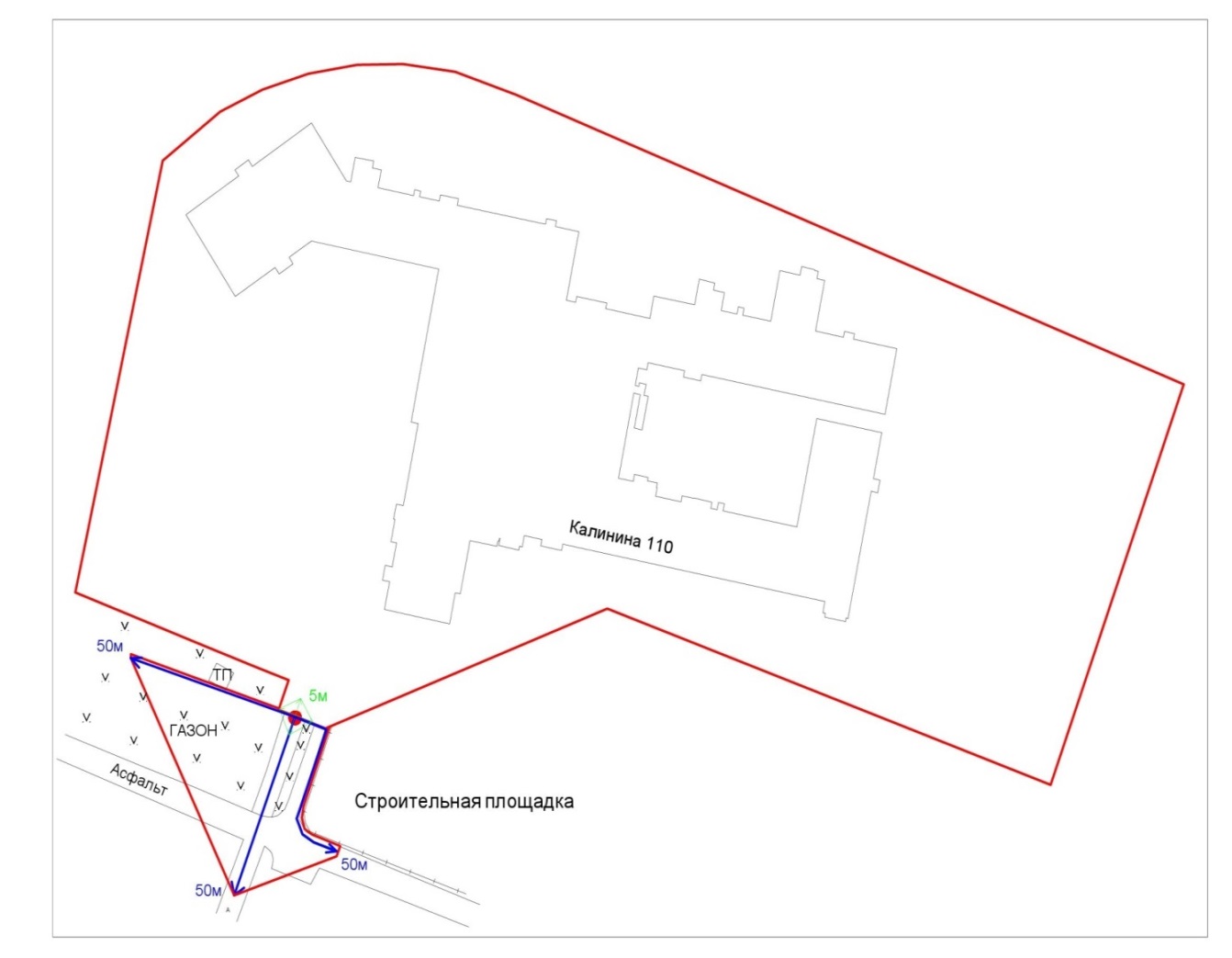 Масштаб 1:2000Масштаб 1:2000Условные обозначения:Условные обозначения:– основной вход;– территория, на которой не допускается розничная продажа алкогольной продукции;    – 50 метров для установления запрета на розничную продажу алкогольной продукции в стационарных торговых объектах;– 5 метров для установления запрета на розничную продажу алкогольной продукции при оказании услуг общественного питания;ТП– трансформаторная подстанция.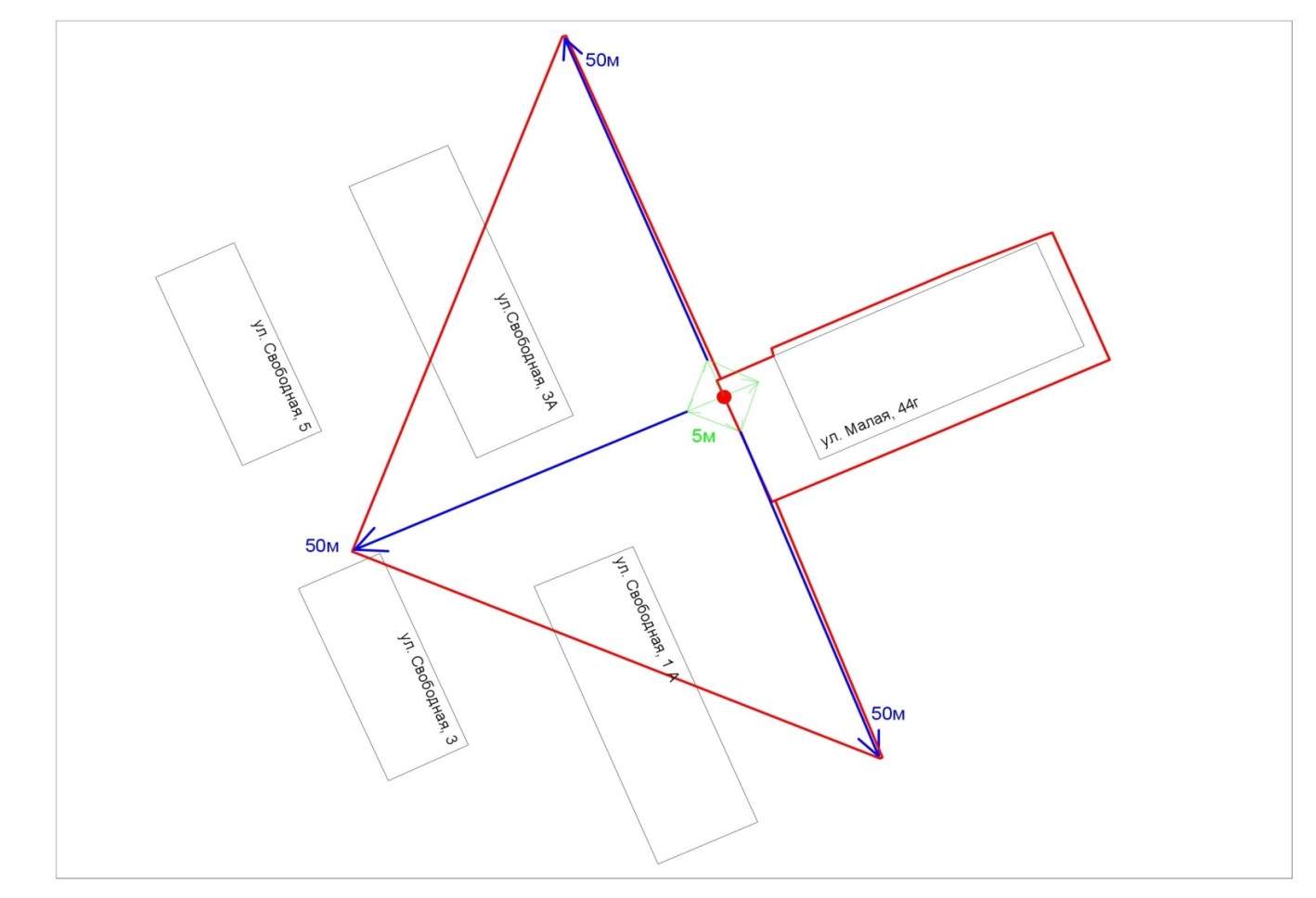 Масштаб 1:909Масштаб 1:909Масштаб 1:909Условные обозначения:Условные обозначения:– основной вход;– территория, на которой не допускается розничная продажа алкогольной продукции;    – 50 метров для установления запрета на розничную продажу алкогольной продукции в стационарных торговых объектах;– 5 метров для установления запрета на розничную продажу алкогольной продукции при оказании услуг общественного питания.СХЕМАграниц прилегающих территорий, на которых не допускаетсярозничная продажа алкогольной продукции,муниципального автономного образовательного учреждениядополнительного образования «Центр внешкольной работы»по адресу: Красноярский край, г. Красноярск,ул. 2-я Краснофлотская, 15, пом. 68СХЕМАграниц прилегающих территорий, на которых не допускаетсярозничная продажа алкогольной продукции,муниципального автономного образовательного учреждениядополнительного образования «Центр внешкольной работы»по адресу: Красноярский край, г. Красноярск,ул. 2-я Краснофлотская, 15, пом. 68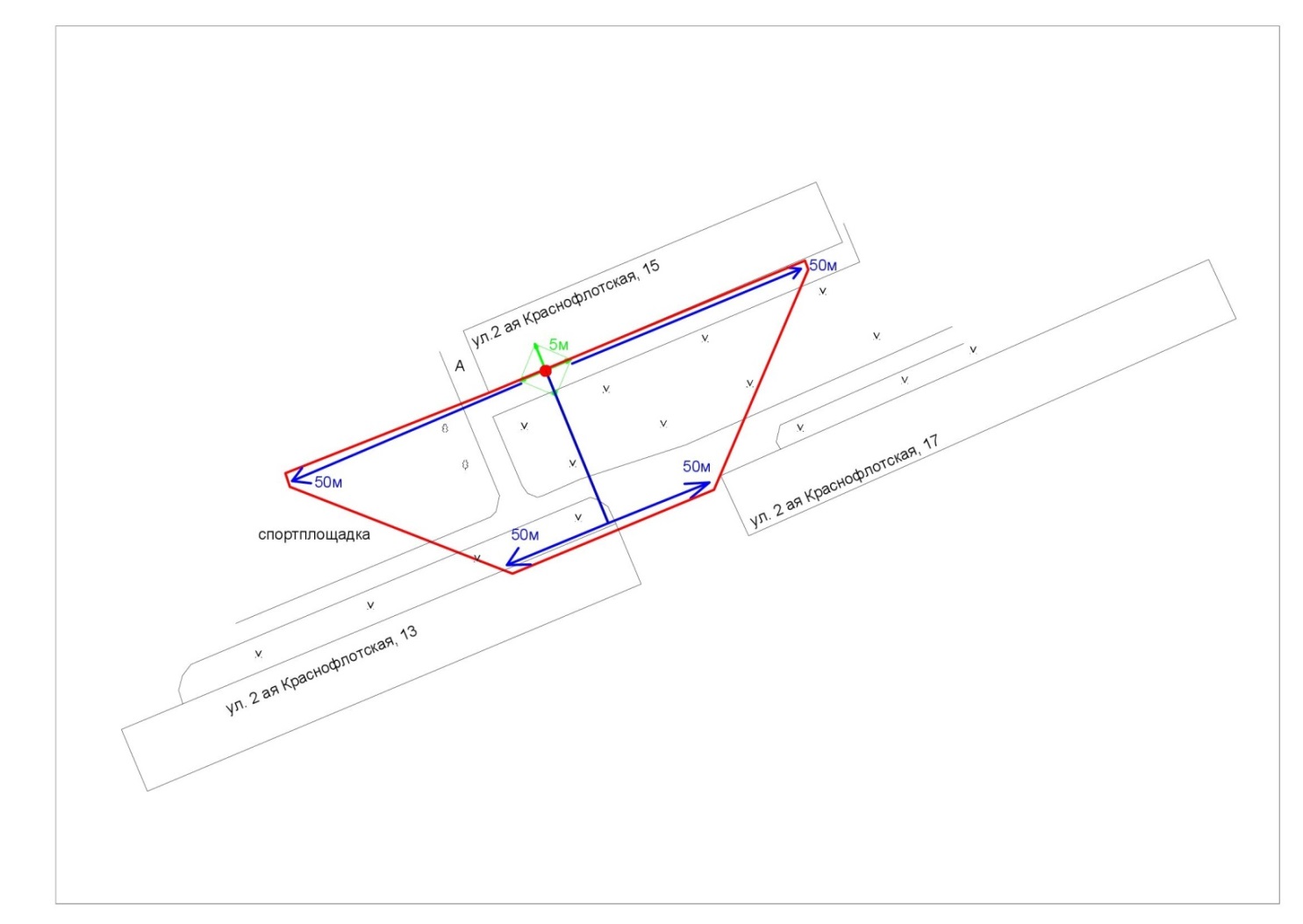 Масштаб 1:1315Масштаб 1:1315Условные обозначения:Условные обозначения:– основной вход;– территория, на которой не допускается розничная продажа алкогольной продукции;    – 50 метров для установления запрета на розничную продажу алкогольной продукции в стационарных торговых объектах;– 5 метров для установления запрета на розничную продажу алкогольной продукции при оказании услуг общественного питания.СХЕМАграниц прилегающих территорий, на которых не допускаетсярозничная продажа алкогольной продукции,муниципального автономного образовательного учреждениядополнительного образования «Центр внешкольной работы»по адресу: Красноярский край, г. Красноярск,пр-кт Машиностроителей, 9, пом. 289СХЕМАграниц прилегающих территорий, на которых не допускаетсярозничная продажа алкогольной продукции,муниципального автономного образовательного учреждениядополнительного образования «Центр внешкольной работы»по адресу: Красноярский край, г. Красноярск,пр-кт Машиностроителей, 9, пом. 289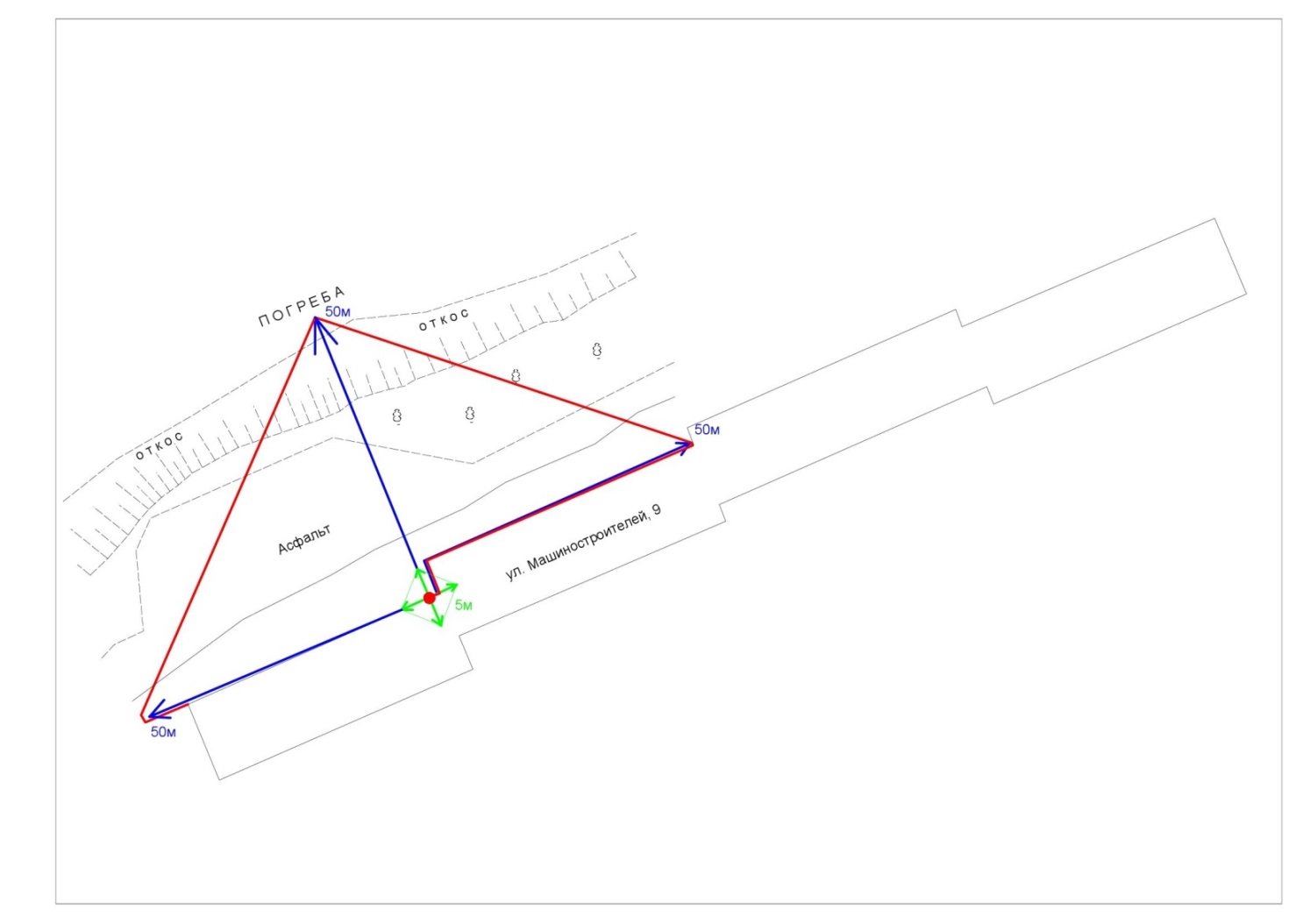 Масштаб 1:1250Масштаб 1:1250Условные обозначения:Условные обозначения:– основной вход;– территория, на которой не допускается розничная продажа алкогольной продукции;    – 50 метров для установления запрета на розничную продажу алкогольной продукции в стационарных торговых объектах;– 5 метров для установления запрета на розничную продажу алкогольной продукции при оказании услуг общественного питания.СХЕМАграниц прилегающих территорий, на которых не допускаетсярозничная продажа алкогольной продукции,муниципального автономного образовательного учреждениядополнительного образования «Центр внешкольной работы»по адресу: Красноярский край, г. Красноярск,ул. 52 Квартал, 8, пом. 31СХЕМАграниц прилегающих территорий, на которых не допускаетсярозничная продажа алкогольной продукции,муниципального автономного образовательного учреждениядополнительного образования «Центр внешкольной работы»по адресу: Красноярский край, г. Красноярск,ул. 52 Квартал, 8, пом. 31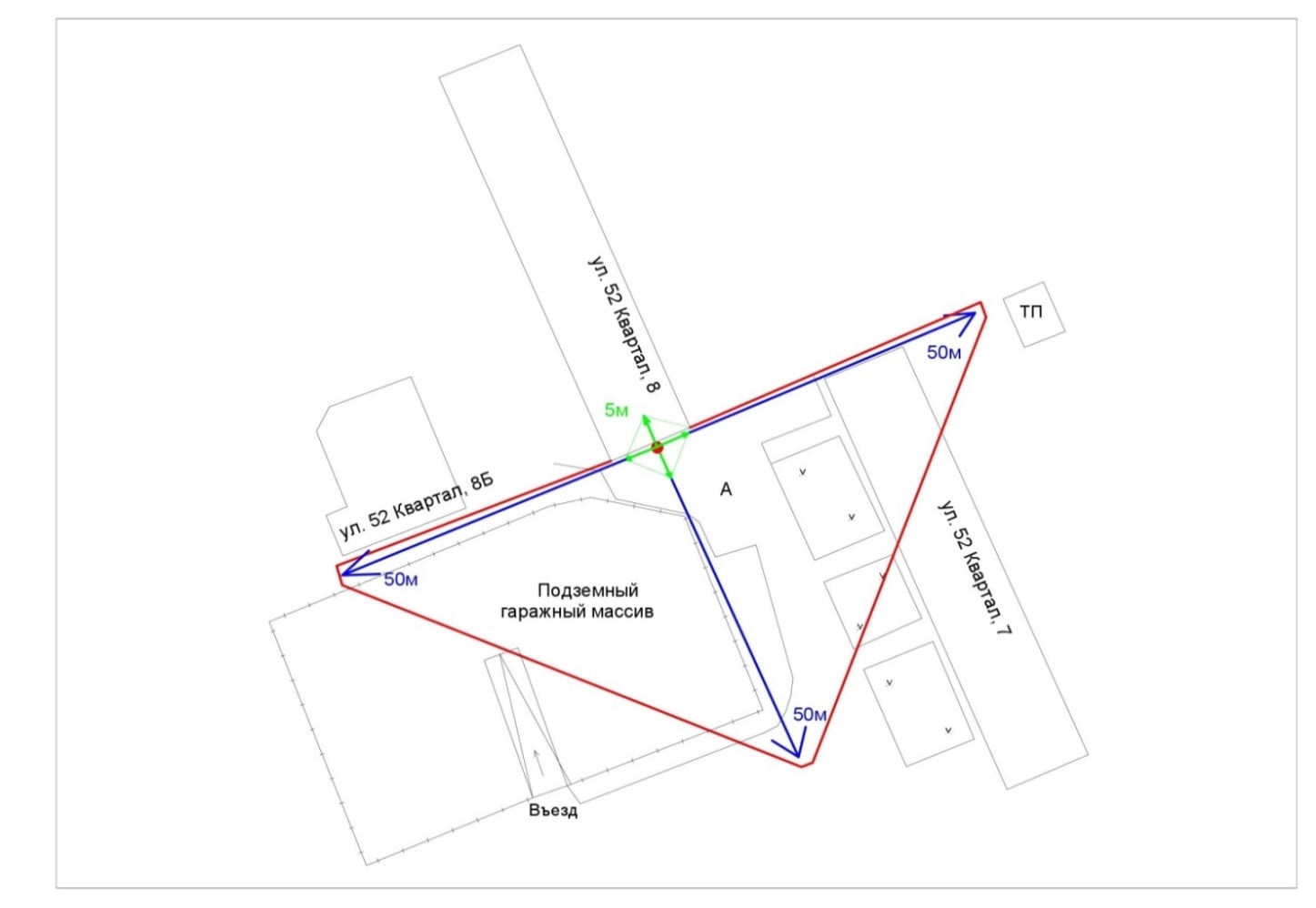 Масштаб 1:1086Масштаб 1:1086Условные обозначения:Условные обозначения:– основной вход;– территория, на которой не допускается розничная продажа алкогольной продукции;    – 50 метров для установления запрета на розничную продажу алкогольной продукции в стационарных торговых объектах;– 5 метров для установления запрета на розничную продажу алкогольной продукции при оказании услуг общественного питания;А– асфальтовое покрытие;V– газон.СХЕМАграниц прилегающих территорий, на которых не допускаетсярозничная продажа алкогольной продукции, муниципального автономного образовательного учреждения дополнительного образования «Центр внешкольной работы» по адресу: Красноярский край, г. Красноярск, ул. Волжская, 3, пом. 65СХЕМАграниц прилегающих территорий, на которых не допускаетсярозничная продажа алкогольной продукции, муниципального автономного образовательного учреждения дополнительного образования «Центр внешкольной работы» по адресу: Красноярский край, г. Красноярск, ул. Волжская, 3, пом. 65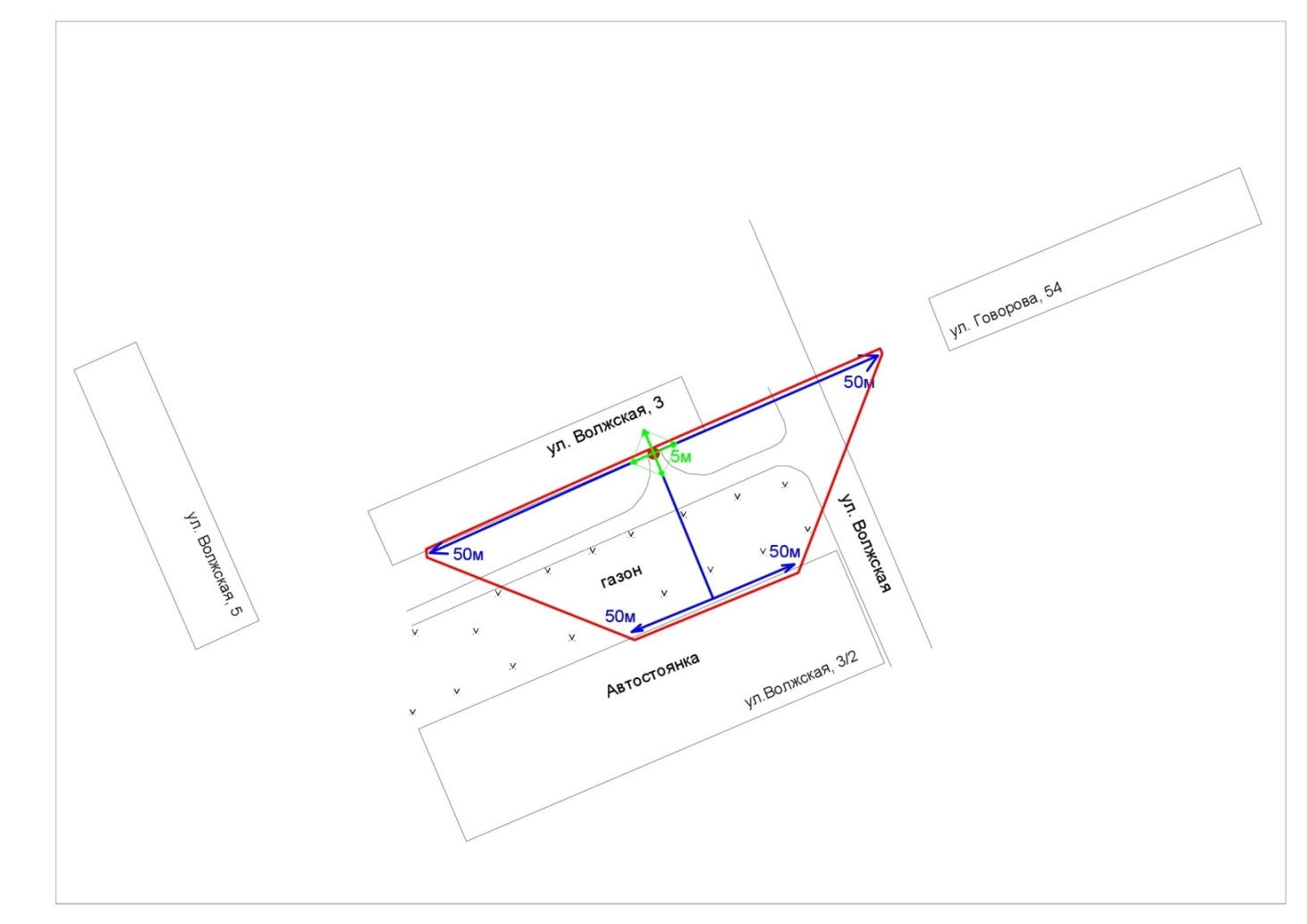 Масштаб 1:1470Масштаб 1:1470Условные обозначения:Условные обозначения:– основной вход;– территория, на которой не допускается розничная продажа алкогольной продукции;    – 50 метров для установления запрета на розничную продажу алкогольной продукции в стационарных торговых объектах;– 5 метров для установления запрета на розничную продажу алкогольной продукции при оказании услуг общественного питания.СХЕМАграниц прилегающих территорий, на которых не допускаетсярозничная продажа алкогольной продукции,муниципального автономного образовательного учреждениядополнительного образования «Центр внешкольной работы»по адресу: Красноярский край, г. Красноярск,ул. Московская, 4, пом. 58, 59СХЕМАграниц прилегающих территорий, на которых не допускаетсярозничная продажа алкогольной продукции,муниципального автономного образовательного учреждениядополнительного образования «Центр внешкольной работы»по адресу: Красноярский край, г. Красноярск,ул. Московская, 4, пом. 58, 59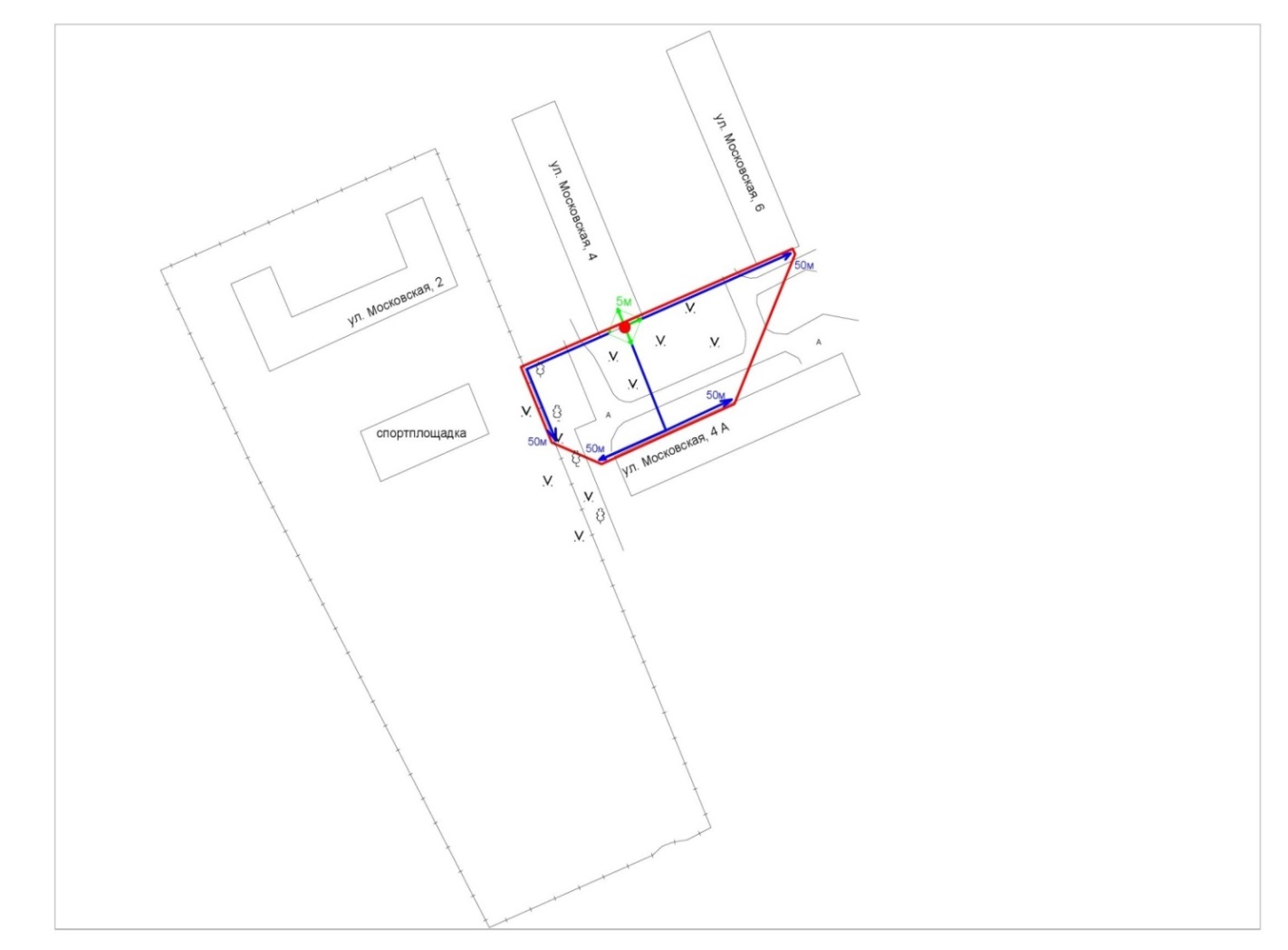 Масштаб 1:2000Масштаб 1:2000Условные обозначения:Условные обозначения:– основной вход;– территория, на которой не допускается розничная продажа алкогольной продукции;    – 50 метров для установления запрета на розничную продажу алкогольной продукции в стационарных торговых объектах;– 5 метров для установления запрета на розничную продажу алкогольной продукции при оказании услуг общественного питания;V– газон.СХЕМАграниц прилегающих территорий, на которых не допускаетсярозничная продажа алкогольной продукции,муниципального автономного образовательного учреждениядополнительного образования «Центр внешкольной работы»по адресу: Красноярский край, г. Красноярск,ул. Одесская, 3, пом. 96, 102СХЕМАграниц прилегающих территорий, на которых не допускаетсярозничная продажа алкогольной продукции,муниципального автономного образовательного учреждениядополнительного образования «Центр внешкольной работы»по адресу: Красноярский край, г. Красноярск,ул. Одесская, 3, пом. 96, 102СХЕМАграниц прилегающих территорий, на которых не допускаетсярозничная продажа алкогольной продукции,муниципального автономного образовательного учреждениядополнительного образования «Центр внешкольной работы»по адресу: Красноярский край, г. Красноярск,ул. Одесская, 3, пом. 96, 102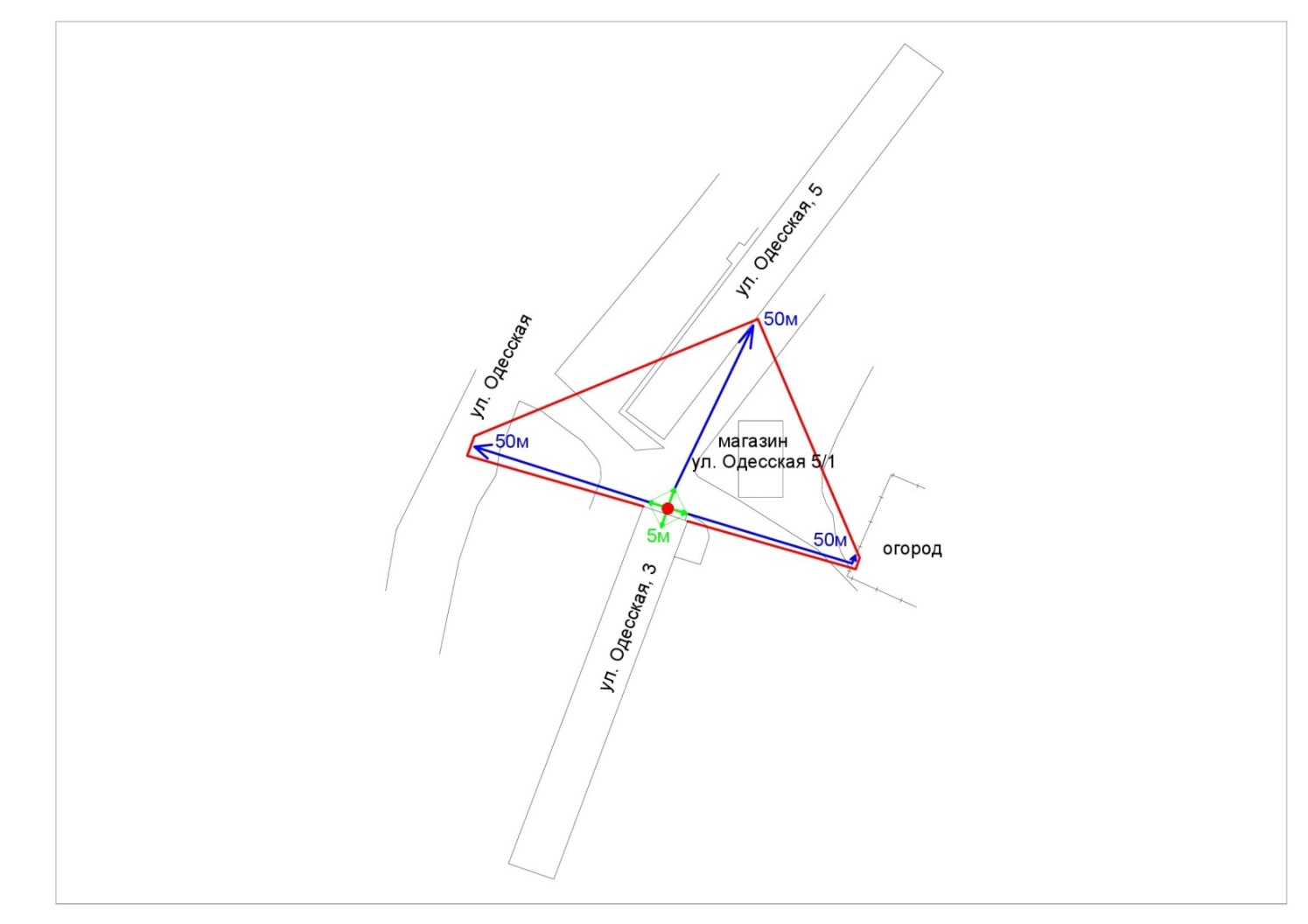 Масштаб 1:1785Масштаб 1:1785Масштаб 1:1785Условные обозначения:Условные обозначения:– основной вход;– территория, на которой не допускается розничная продажа алкогольной продукции;    – 50 метров для установления запрета на розничную продажу алкогольной продукции в стационарных торговых объектах;– 5 метров для установления запрета на розничную продажу алкогольной продукции при оказании услуг общественного питания.СХЕМАграниц прилегающих территорий, на которых не допускаетсярозничная продажа алкогольной продукции,муниципального автономного образовательного учреждениядополнительного образования «Центр внешкольной работы»по адресу: Красноярский край, г. Красноярск, ул. Шевченко, 64, пом. 98СХЕМАграниц прилегающих территорий, на которых не допускаетсярозничная продажа алкогольной продукции,муниципального автономного образовательного учреждениядополнительного образования «Центр внешкольной работы»по адресу: Красноярский край, г. Красноярск, ул. Шевченко, 64, пом. 98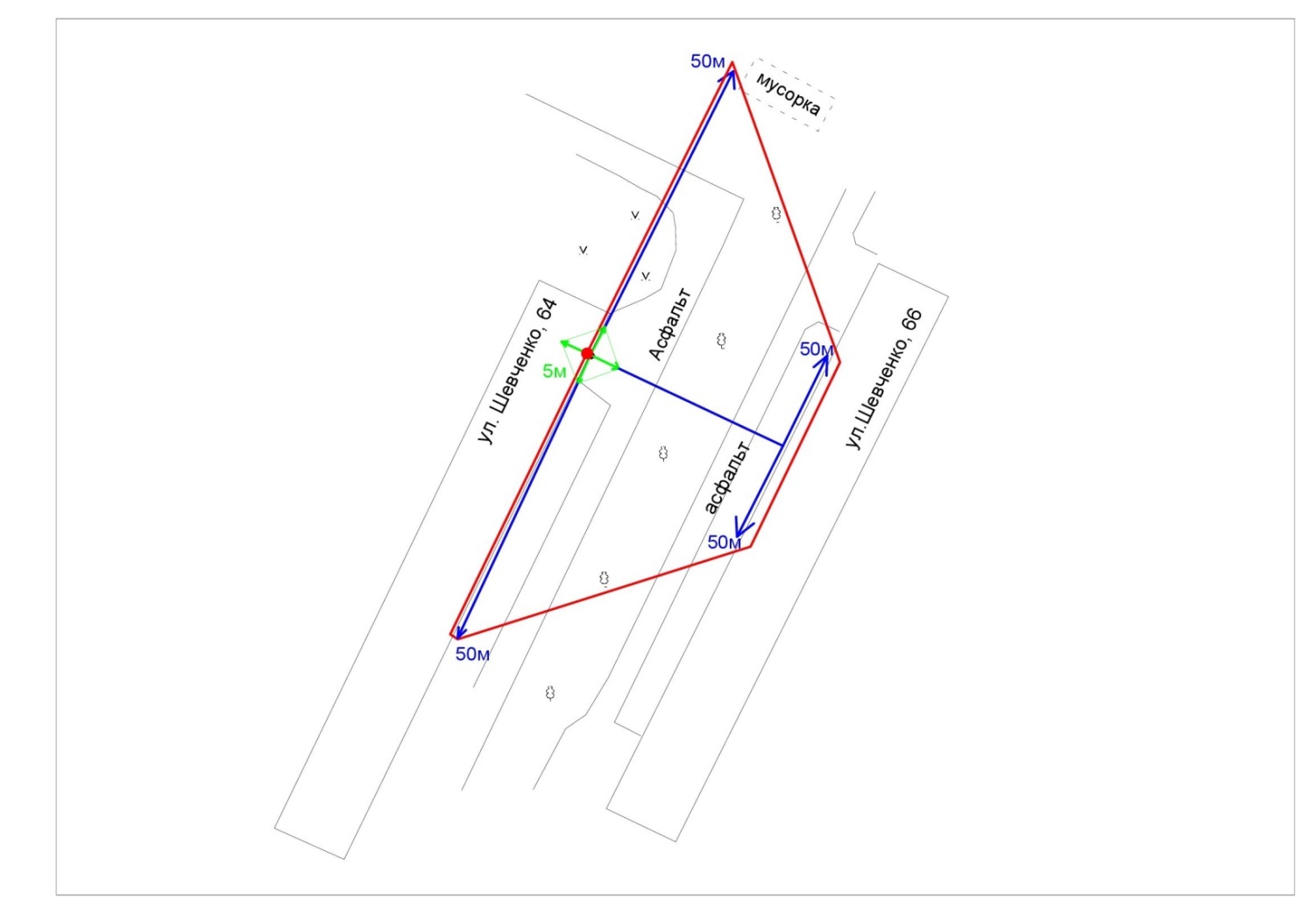 Масштаб 1:1190Масштаб 1:1190Условные обозначения:Условные обозначения:– основной вход;– территория, на которой не допускается розничная продажа алкогольной продукции;    – 50 метров для установления запрета на розничную продажу алкогольной продукции в стационарных торговых объектах;– 5 метров для установления запрета на розничную продажу алкогольной продукции при оказании услуг общественного питания.СХЕМАграниц прилегающих территорий, на которых не допускаетсярозничная продажа алкогольной продукции,общества с ограниченной ответственностью «Спутник»(клиника «Зубоff») по адресу: Красноярский край, г. Красноярск, пр-т им. газеты «Красноярский рабочий», 62СХЕМАграниц прилегающих территорий, на которых не допускаетсярозничная продажа алкогольной продукции,общества с ограниченной ответственностью «Спутник»(клиника «Зубоff») по адресу: Красноярский край, г. Красноярск, пр-т им. газеты «Красноярский рабочий», 62СХЕМАграниц прилегающих территорий, на которых не допускаетсярозничная продажа алкогольной продукции,общества с ограниченной ответственностью «Спутник»(клиника «Зубоff») по адресу: Красноярский край, г. Красноярск, пр-т им. газеты «Красноярский рабочий», 62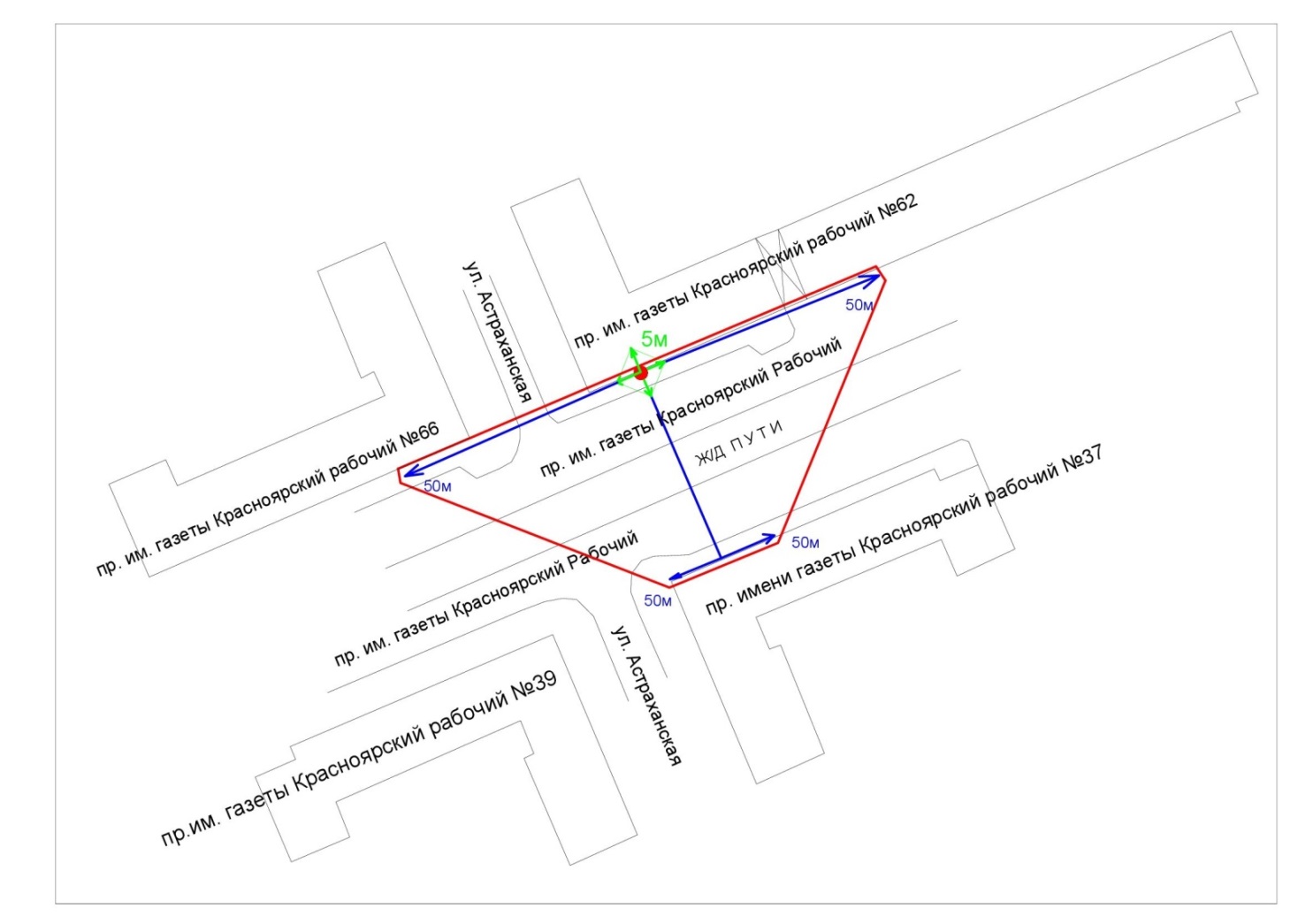 Масштаб 1:1428Масштаб 1:1428Масштаб 1:1428Условные обозначения:Условные обозначения:– основной вход;– территория, на которой не допускается розничная продажа алкогольной продукции;    – 50 метров для установления запрета на розничную продажу алкогольной продукции в стационарных торговых объектах;– 5 метров для установления запрета на розничную продажу алкогольной продукции при оказании услуг общественного питания.СХЕМАграниц прилегающих территорий, на которых не допускаетсярозничная продажа алкогольной продукции,общества с ограниченной ответственностью «Альфаклиник»(частная медицинская сеть «Лори») по адресу: Красноярский край, г. Красноярск, пр-кт им. газеты «Красноярский рабочий», 41СХЕМАграниц прилегающих территорий, на которых не допускаетсярозничная продажа алкогольной продукции,общества с ограниченной ответственностью «Альфаклиник»(частная медицинская сеть «Лори») по адресу: Красноярский край, г. Красноярск, пр-кт им. газеты «Красноярский рабочий», 41СХЕМАграниц прилегающих территорий, на которых не допускаетсярозничная продажа алкогольной продукции,общества с ограниченной ответственностью «Альфаклиник»(частная медицинская сеть «Лори») по адресу: Красноярский край, г. Красноярск, пр-кт им. газеты «Красноярский рабочий», 41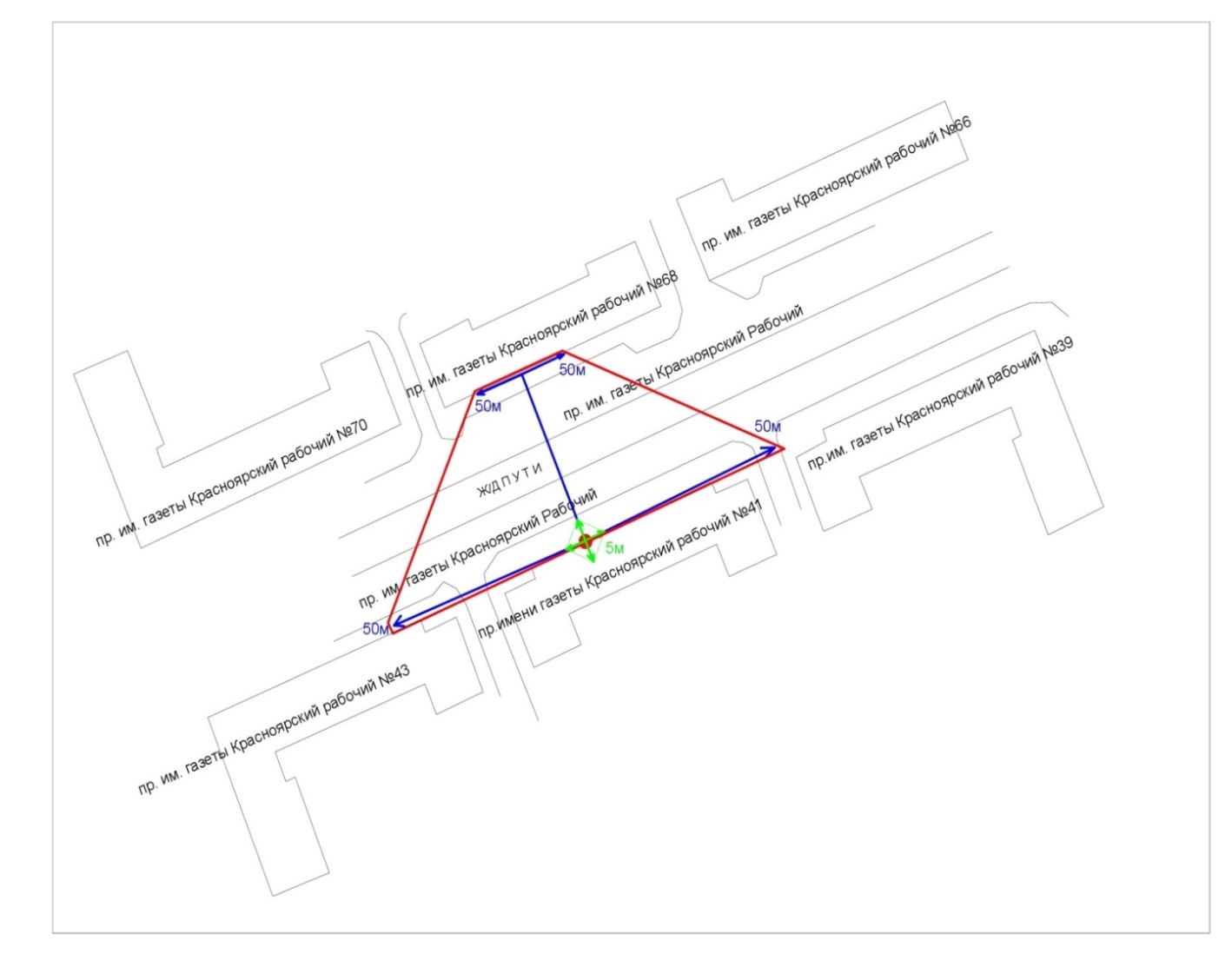 Масштаб 1:1666Масштаб 1:1666Масштаб 1:1666Условные обозначения:Условные обозначения:– основной вход;– территория, на которой не допускается розничная продажа алкогольной продукции;    – 50 метров для установления запрета на розничную продажу алкогольной продукции в стационарных торговых объектах;– 5 метров для установления запрета на розничную продажу алкогольной продукции при оказании услуг общественного питания.СХЕМАграниц прилегающих территорий, на которых не допускаетсярозничная продажа алкогольной продукции,общества с ограниченной ответственностью «ВостокДент»(стоматологический кабинет) по адресу:Красноярский край, г. Красноярск, ул. Глинки, 37аСХЕМАграниц прилегающих территорий, на которых не допускаетсярозничная продажа алкогольной продукции,общества с ограниченной ответственностью «ВостокДент»(стоматологический кабинет) по адресу:Красноярский край, г. Красноярск, ул. Глинки, 37а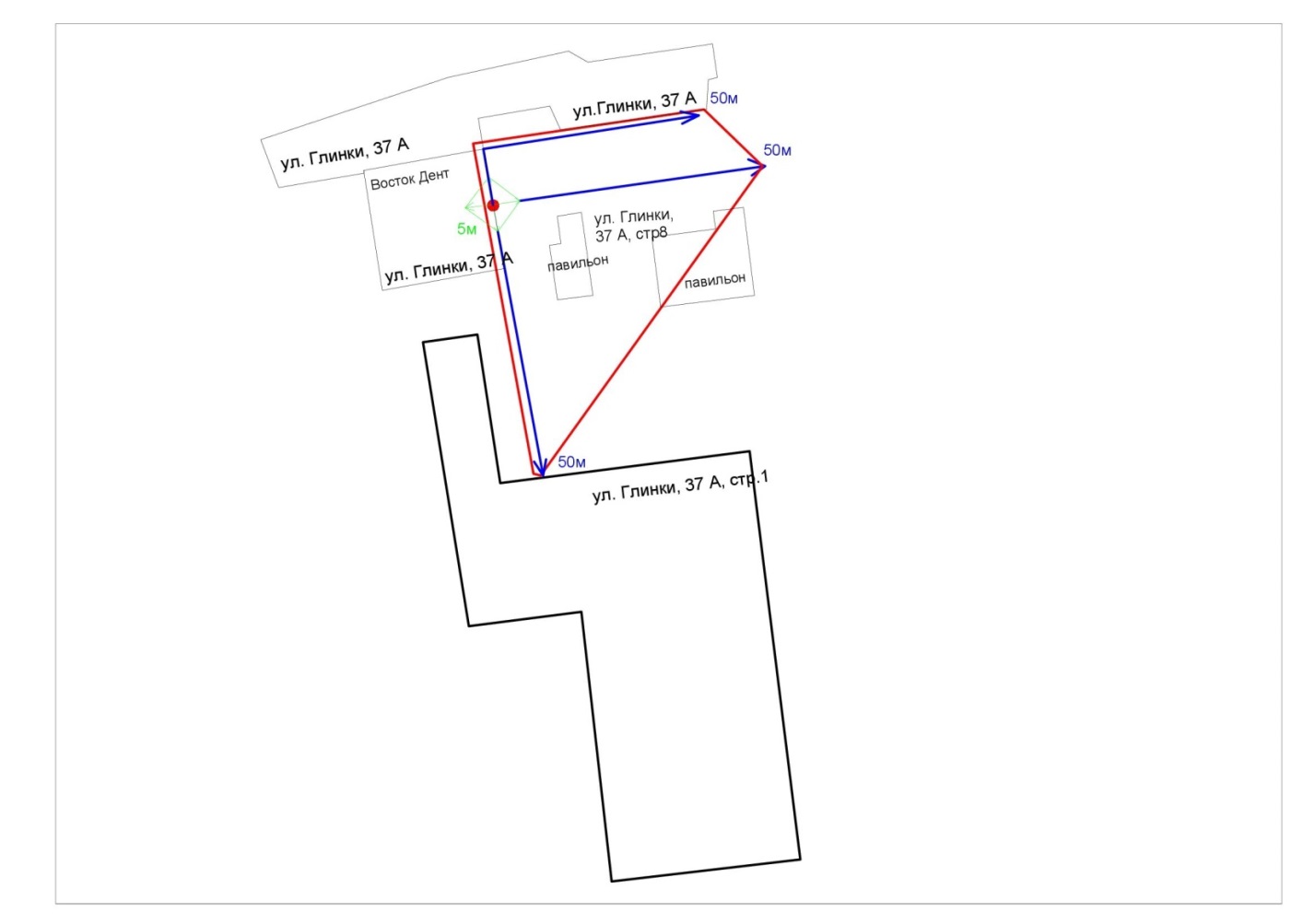 Масштаб 1:1351Масштаб 1:1351Условные обозначения:Условные обозначения:– основной вход;– территория, на которой не допускается розничная продажа алкогольной продукции;    – 50 метров для установления запрета на розничную продажу алкогольной продукции в стационарных торговых объектах;– 5 метров для установления запрета на розничную продажу алкогольной продукции при оказании услуг общественного питания.СХЕМАграниц прилегающих территорий, на которых не допускается розничная продажа алкогольной продукции, общества с ограниченной ответственностью «Доктор Слухов» по адресу: Красноярский край, г. Красноярск, пр-т им. газеты «Красноярский рабочий», 41СХЕМАграниц прилегающих территорий, на которых не допускается розничная продажа алкогольной продукции, общества с ограниченной ответственностью «Доктор Слухов» по адресу: Красноярский край, г. Красноярск, пр-т им. газеты «Красноярский рабочий», 41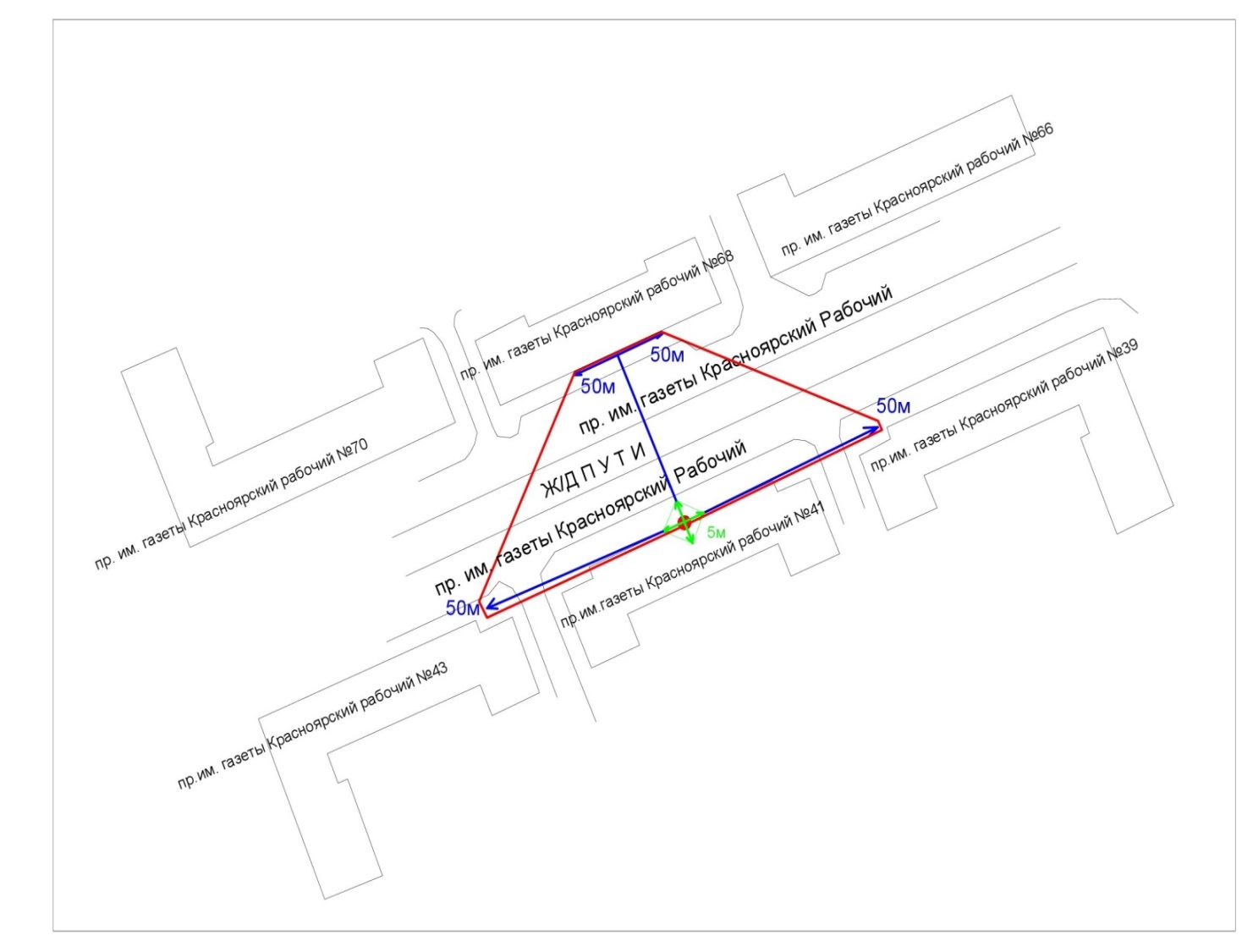 Масштаб 1:1666Масштаб 1:1666Условные обозначения:Условные обозначения:– основной вход;– территория, на которой не допускается розничная продажа алкогольной продукции;    – 50 метров для установления запрета на розничную продажу алкогольной продукции в стационарных торговых объектах;– 5 метров для установления запрета на розничную продажу алкогольной продукции при оказании услуг общественного питания.СХЕМАграниц прилегающих территорий, на которых не допускаетсярозничная продажа алкогольной продукции,краевого государственного бюджетного учреждения здравоохранения«Красноярская межрайонная поликлиника № 5»(лечебно-профилактическое отделение № 1) по адресу: Красноярский край, г. Красноярск, ул. Дмитрия Мартынова, 28СХЕМАграниц прилегающих территорий, на которых не допускаетсярозничная продажа алкогольной продукции,краевого государственного бюджетного учреждения здравоохранения«Красноярская межрайонная поликлиника № 5»(лечебно-профилактическое отделение № 1) по адресу: Красноярский край, г. Красноярск, ул. Дмитрия Мартынова, 28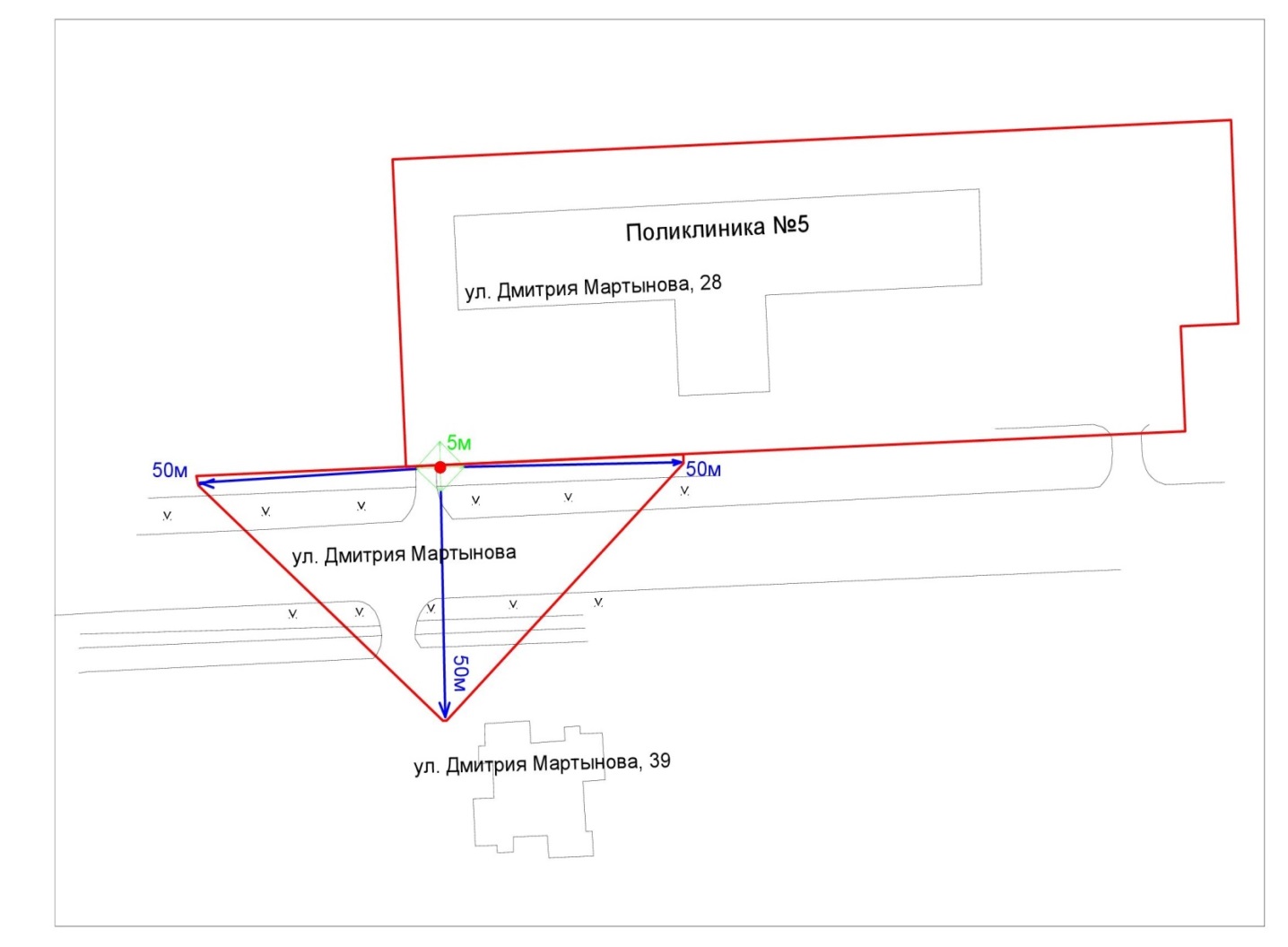 Масштаб 1:1470Масштаб 1:1470Условные обозначения:Условные обозначения:– основной вход;– территория, на которой не допускается розничная продажа алкогольной продукции;    – 50 метров для установления запрета на розничную продажу алкогольной продукции в стационарных торговых объектах;– 5 метров для установления запрета на розничную продажу алкогольной продукции при оказании услуг общественного питания;V– покрытие газон.СХЕМАграниц прилегающих территорий, на которых не допускаетсярозничная продажа алкогольной продукции,индивидуального предпринимателя Болбат Светланы Александровны(стоматологическая клиника «Альдента»)по адресу: Красноярский край, г. Красноярск,ул. Шумяцкого, 2а, пом. 23СХЕМАграниц прилегающих территорий, на которых не допускаетсярозничная продажа алкогольной продукции,индивидуального предпринимателя Болбат Светланы Александровны(стоматологическая клиника «Альдента»)по адресу: Красноярский край, г. Красноярск,ул. Шумяцкого, 2а, пом. 23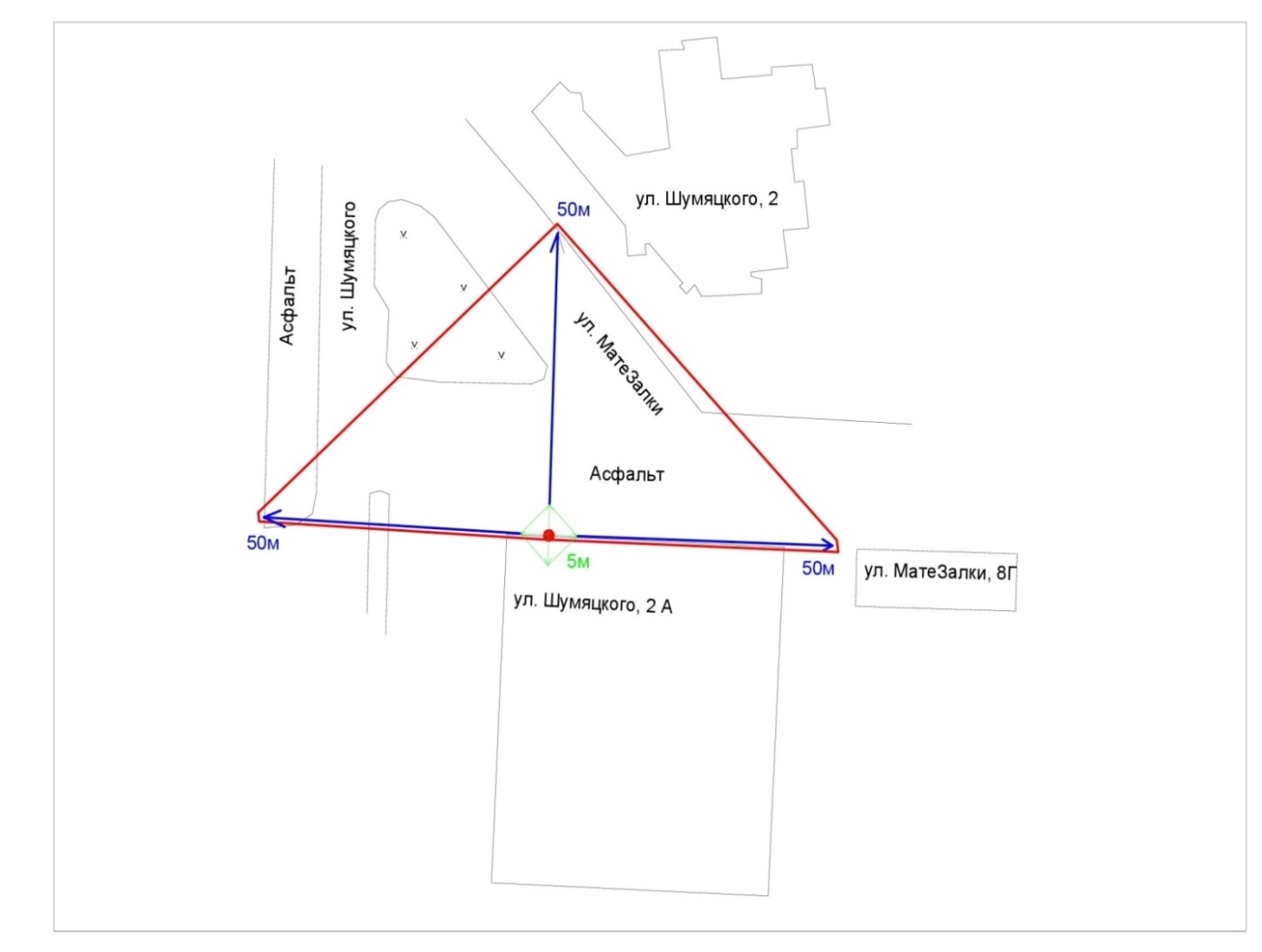 Масштаб 1:1250Масштаб 1:1250Условные обозначения:Условные обозначения:– основной вход;– территория, на которой не допускается розничная продажа алкогольной продукции;    – 50 метров для установления запрета на розничную продажу алкогольной продукции в стационарных торговых объектах;– 5 метров для установления запрета на розничную продажу алкогольной продукции при оказании услуг общественного питания;V– покрытие газон.СХЕМАграниц прилегающих территорий, на которых не допускаетсярозничная продажа алкогольной продукции,индивидуального предпринимателя Матлай Елены Федоровны(стоматологическая клиника «Denta»)по адресу: Красноярский край, г. Красноярск,ул. Партизана Железняка, 48в, пом. 130СХЕМАграниц прилегающих территорий, на которых не допускаетсярозничная продажа алкогольной продукции,индивидуального предпринимателя Матлай Елены Федоровны(стоматологическая клиника «Denta»)по адресу: Красноярский край, г. Красноярск,ул. Партизана Железняка, 48в, пом. 130СХЕМАграниц прилегающих территорий, на которых не допускаетсярозничная продажа алкогольной продукции,индивидуального предпринимателя Матлай Елены Федоровны(стоматологическая клиника «Denta»)по адресу: Красноярский край, г. Красноярск,ул. Партизана Железняка, 48в, пом. 130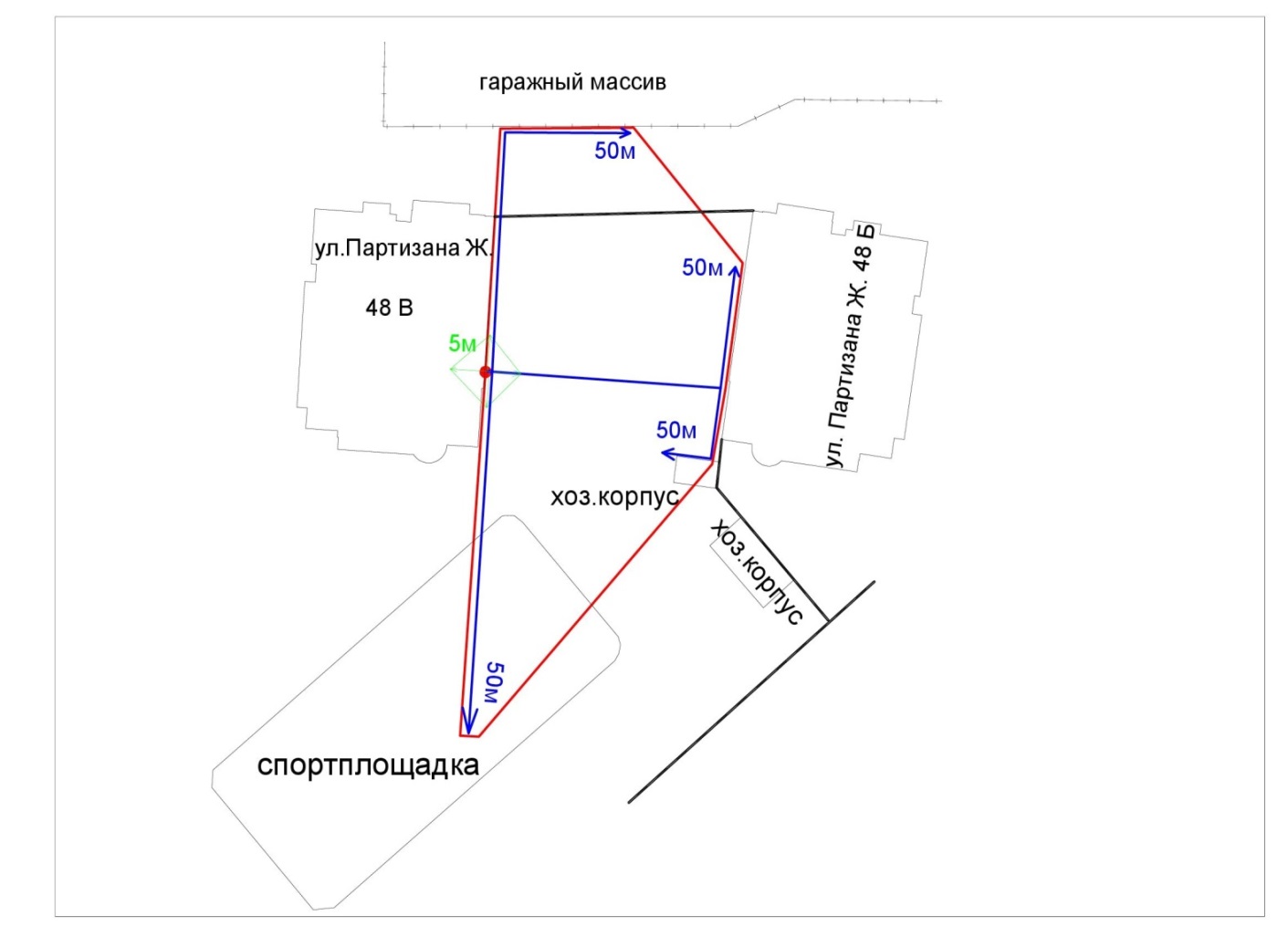 Масштаб 1:1041Масштаб 1:1041Масштаб 1:1041Условные обозначения:Условные обозначения:– основной вход;– территория, на которой не допускается розничная продажа алкогольной продукции;    – 50 метров для установления запрета на розничную продажу алкогольной продукции в стационарных торговых объектах;– 5 метров для установления запрета на розничную продажу алкогольной продукции при оказании услуг общественного питания;хоз. корпус– хозяйственный корпус.СХЕМАграниц прилегающих территорий, на которых не допускаетсярозничная продажа алкогольной продукции,социально-медицинской автономной некоммерческой организации«Общество врачей Красноярского края имени архиепископа Луки»,общества с ограниченной ответственностью «Эпитетика»(медико-производственный центр «Эпитетика»)по адресу: Красноярский край, г. Красноярск, ул. Мате Залки, 7,пом. 341–342СХЕМАграниц прилегающих территорий, на которых не допускаетсярозничная продажа алкогольной продукции,социально-медицинской автономной некоммерческой организации«Общество врачей Красноярского края имени архиепископа Луки»,общества с ограниченной ответственностью «Эпитетика»(медико-производственный центр «Эпитетика»)по адресу: Красноярский край, г. Красноярск, ул. Мате Залки, 7,пом. 341–342СХЕМАграниц прилегающих территорий, на которых не допускаетсярозничная продажа алкогольной продукции,социально-медицинской автономной некоммерческой организации«Общество врачей Красноярского края имени архиепископа Луки»,общества с ограниченной ответственностью «Эпитетика»(медико-производственный центр «Эпитетика»)по адресу: Красноярский край, г. Красноярск, ул. Мате Залки, 7,пом. 341–342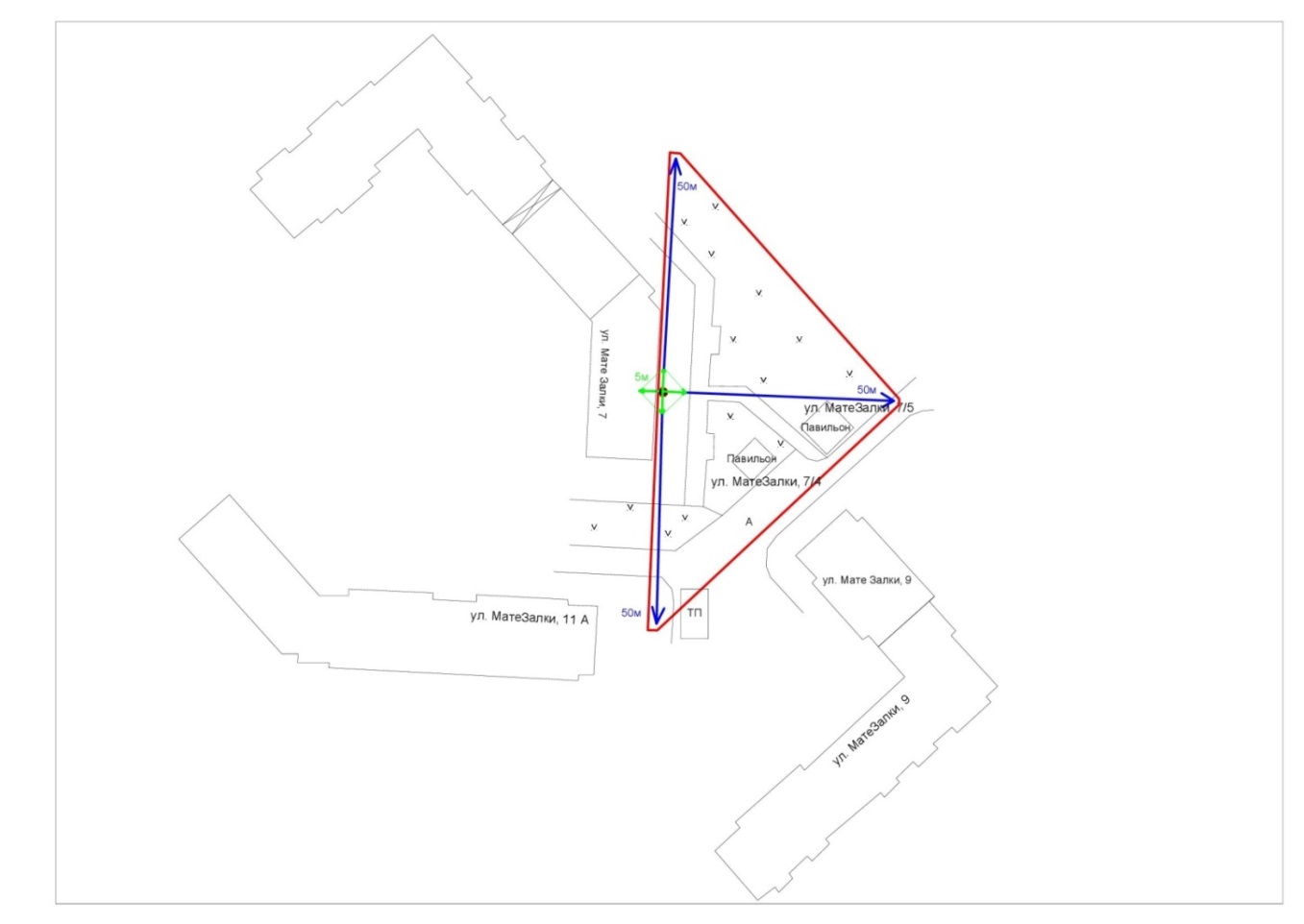 Масштаб 1:1612Масштаб 1:1612Масштаб 1:1612Условные обозначения:Условные обозначения:– основной вход;– территория, на которой не допускается розничная продажа алкогольной продукции;    – 50 метров для установления запрета на розничную продажу алкогольной продукции в стационарных торговых объектах;– 5 метров для установления запрета на розничную продажу алкогольной продукции при оказании услуг общественного питания;ТП– трансформаторная подстанция;V– покрытие газон.СХЕМАграниц прилегающих территорий, на которых не допускаетсярозничная продажа алкогольной продукции,общества с ограниченной ответственностью «Денталюкс»(центр ортодонтии и стоматологии «Демократ»)по адресу: Красноярский край, г. Красноярск,ул. Алексеева, 115, пом. 268СХЕМАграниц прилегающих территорий, на которых не допускаетсярозничная продажа алкогольной продукции,общества с ограниченной ответственностью «Денталюкс»(центр ортодонтии и стоматологии «Демократ»)по адресу: Красноярский край, г. Красноярск,ул. Алексеева, 115, пом. 268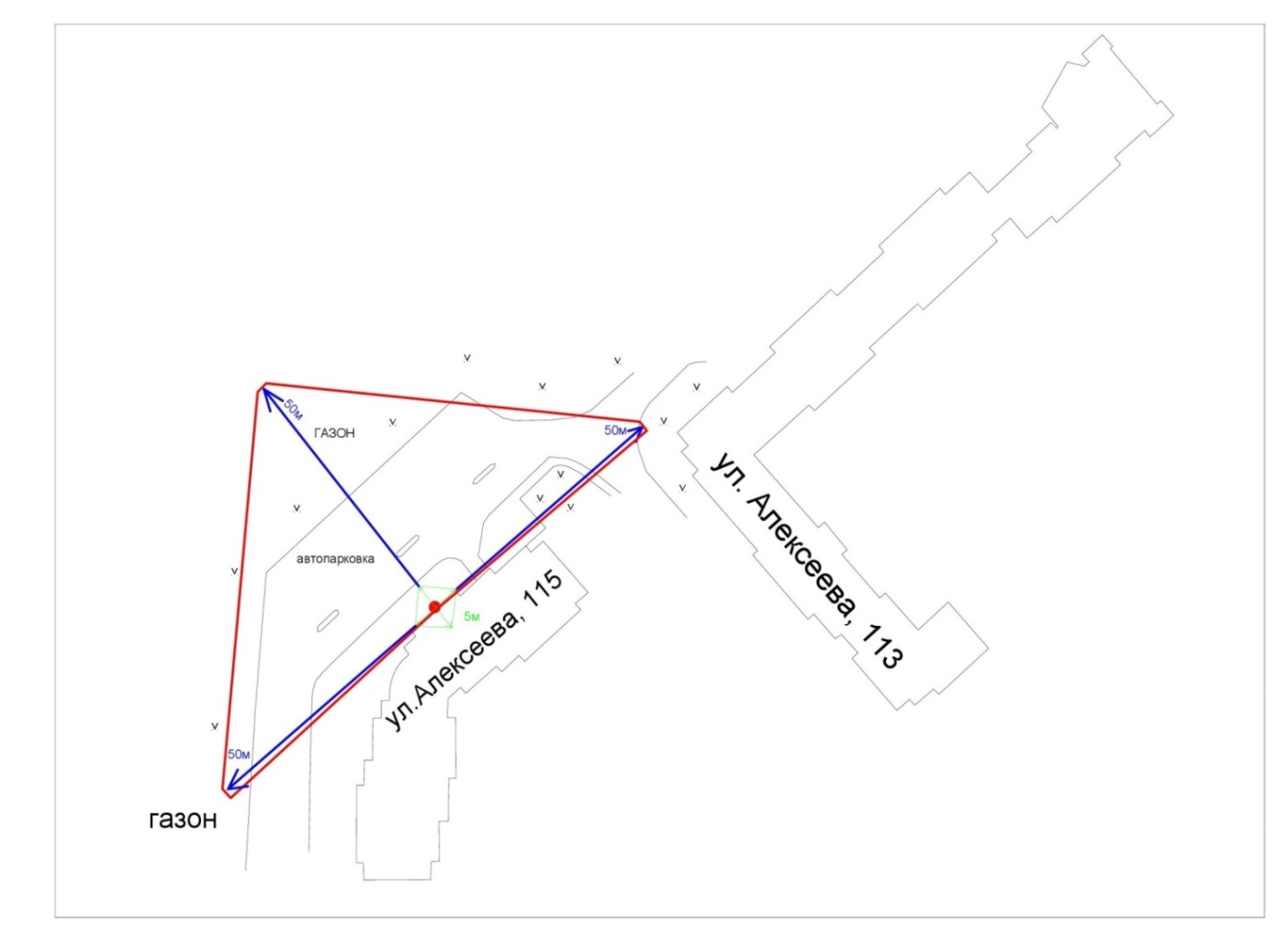 Масштаб 1:1351Масштаб 1:1351Условные обозначения:Условные обозначения:– основной вход;– территория, на которой не допускается розничная продажа алкогольной продукции;    – 50 метров для установления запрета на розничную продажу алкогольной продукции в стационарных торговых объектах;– 5 метров для установления запрета на розничную продажу алкогольной продукции при оказании услуг общественного питания.СХЕМАграниц прилегающих территорий, на которых не допускаетсярозничная продажа алкогольной продукции,общества с ограниченной ответственностью «Доктор Ренат»(медицинский центр «Клиника доктора Рената»)по адресу: Красноярский край, г. Красноярск,ул. Алексеева, 34, пом. 167СХЕМАграниц прилегающих территорий, на которых не допускаетсярозничная продажа алкогольной продукции,общества с ограниченной ответственностью «Доктор Ренат»(медицинский центр «Клиника доктора Рената»)по адресу: Красноярский край, г. Красноярск,ул. Алексеева, 34, пом. 167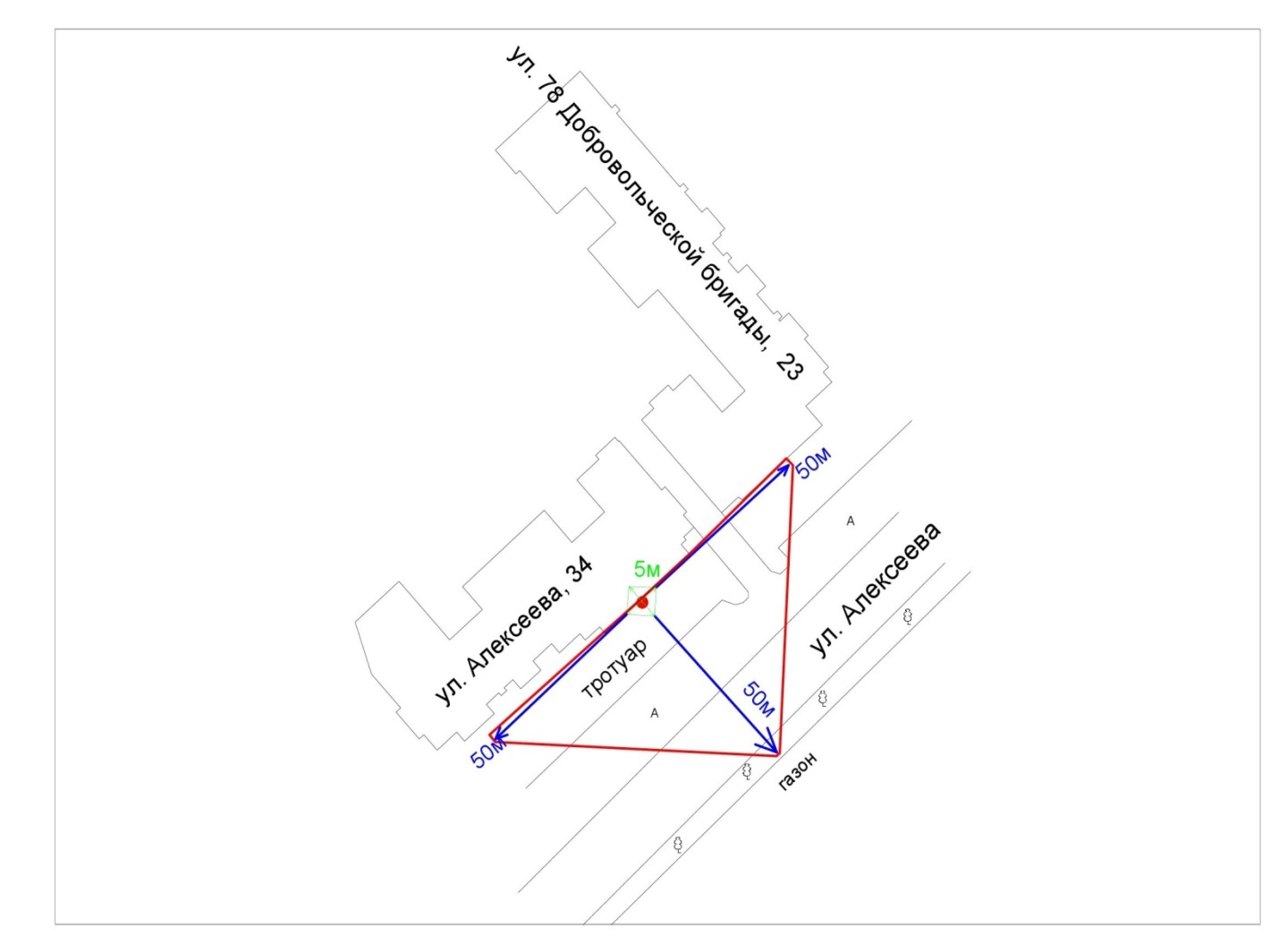 Масштаб 1:1785Масштаб 1:1785Условные обозначения:Условные обозначения:– основной вход;– территория, на которой не допускается розничная продажа алкогольной продукции;    – 50 метров для установления запрета на розничную продажу алкогольной продукции в стационарных торговых объектах;– 5 метров для установления запрета на розничную продажу алкогольной продукции при оказании услуг общественного питания;А– асфальтовое покрытие.СХЕМАграниц прилегающих территорий, на которых не допускается розничная продажа алкогольной продукции, общества с ограниченной ответственностью «КАДЕО» (салон красоты «Cadeau» с медицинскими услугами) по адресу: Красноярский край, г. Красноярск, ул. Партизана Железняка, 48 б, пом. 117СХЕМАграниц прилегающих территорий, на которых не допускается розничная продажа алкогольной продукции, общества с ограниченной ответственностью «КАДЕО» (салон красоты «Cadeau» с медицинскими услугами) по адресу: Красноярский край, г. Красноярск, ул. Партизана Железняка, 48 б, пом. 117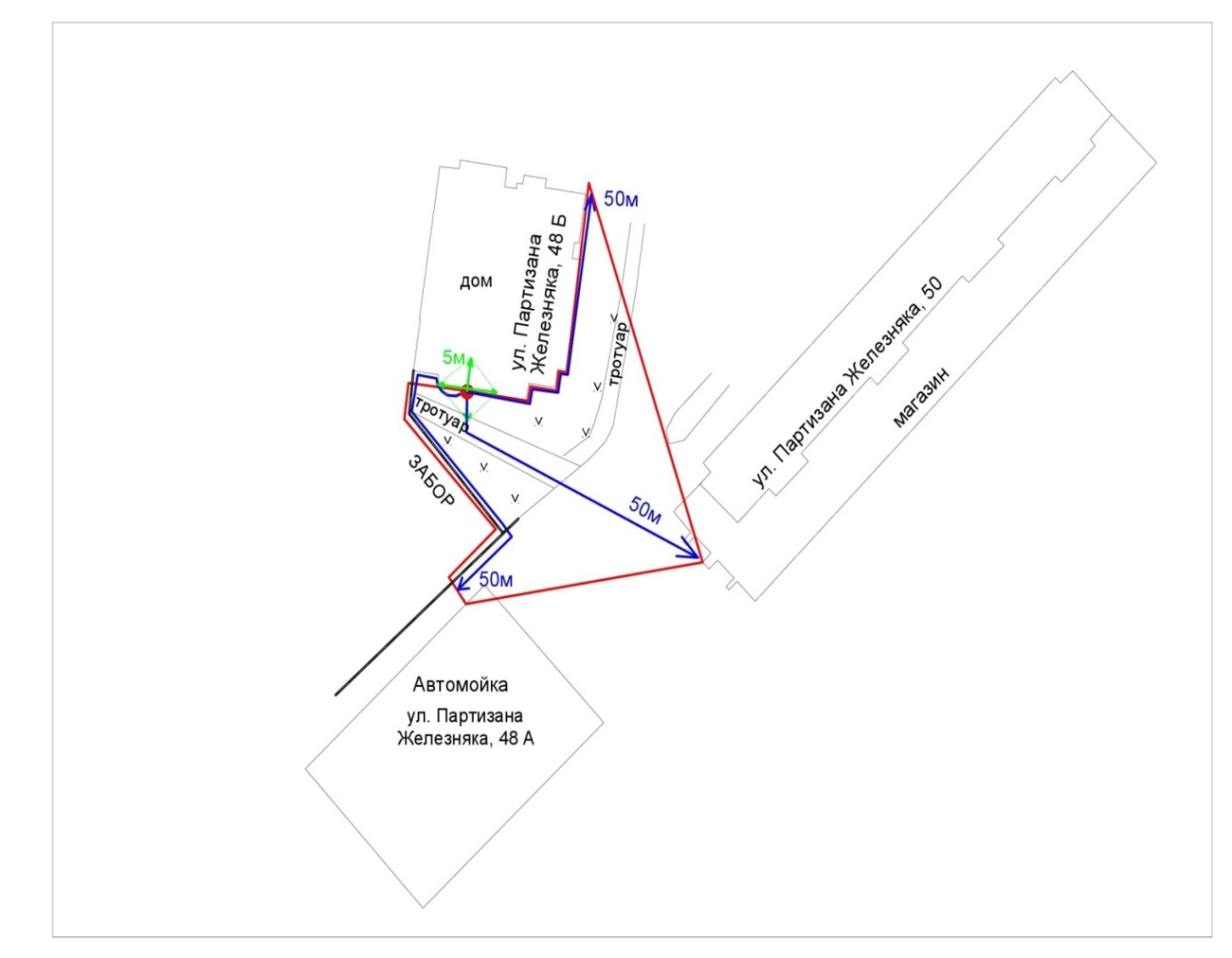 Масштаб 1:1163Масштаб 1:1163Условные обозначения:Условные обозначения:– основной вход;– территория, на которой не допускается розничная продажа алкогольной продукции;    – 50 метров для установления запрета на розничную продажу алкогольной продукции в стационарных торговых объектах;– 5 метров для установления запрета на розничную продажу алкогольной продукции при оказании услуг общественного питания;V– газон.СХЕМАграниц прилегающих территорий, на которых не допускаетсярозничная продажа алкогольной продукции,общества с ограниченной ответственностью «Ля Санте»(стоматологическая клиника «Ля Санте»)по адресу: Красноярский край, г. Красноярск,ул. Петра Ломако, 6, пом. 220СХЕМАграниц прилегающих территорий, на которых не допускаетсярозничная продажа алкогольной продукции,общества с ограниченной ответственностью «Ля Санте»(стоматологическая клиника «Ля Санте»)по адресу: Красноярский край, г. Красноярск,ул. Петра Ломако, 6, пом. 220СХЕМАграниц прилегающих территорий, на которых не допускаетсярозничная продажа алкогольной продукции,общества с ограниченной ответственностью «Ля Санте»(стоматологическая клиника «Ля Санте»)по адресу: Красноярский край, г. Красноярск,ул. Петра Ломако, 6, пом. 220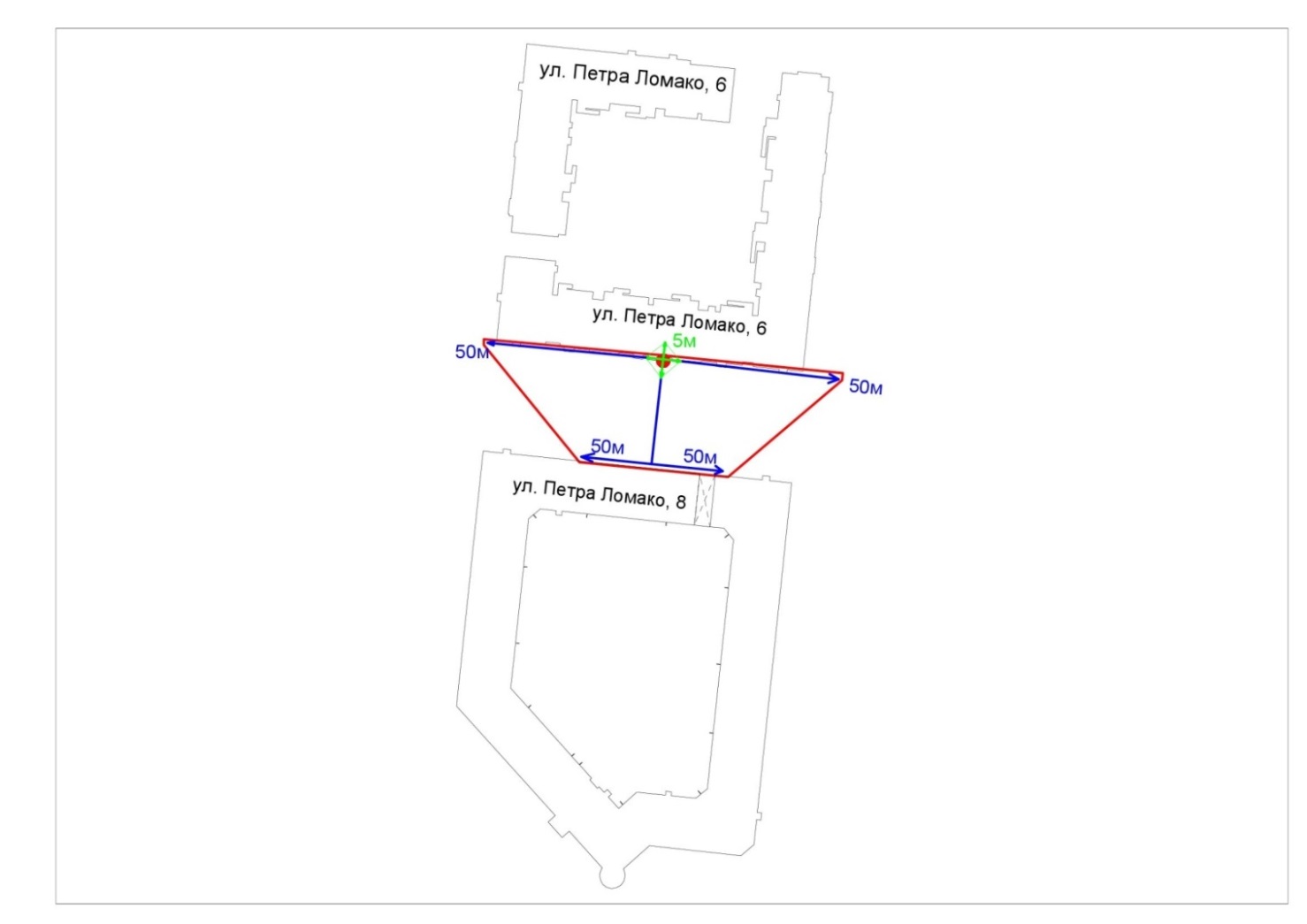 Масштаб 1:2083Масштаб 1:2083Масштаб 1:2083Условные обозначения:Условные обозначения:– основной вход;– территория, на которой не допускается розничная продажа алкогольной продукции;    – 50 метров для установления запрета на розничную продажу алкогольной продукции в стационарных торговых объектах;– 5 метров для установления запрета на розничную продажу алкогольной продукции при оказании услуг общественного питания.СХЕМАграниц прилегающих территорий, на которых не допускаетсярозничная продажа алкогольной продукции,общества с ограниченной ответственностью «Смартмедика плюс»(медицинский центр «Смартмедика»)по адресу: Красноярский край, г. Красноярск,ул. Петра Подзолкова, 4, пом. 328СХЕМАграниц прилегающих территорий, на которых не допускаетсярозничная продажа алкогольной продукции,общества с ограниченной ответственностью «Смартмедика плюс»(медицинский центр «Смартмедика»)по адресу: Красноярский край, г. Красноярск,ул. Петра Подзолкова, 4, пом. 328СХЕМАграниц прилегающих территорий, на которых не допускаетсярозничная продажа алкогольной продукции,общества с ограниченной ответственностью «Смартмедика плюс»(медицинский центр «Смартмедика»)по адресу: Красноярский край, г. Красноярск,ул. Петра Подзолкова, 4, пом. 328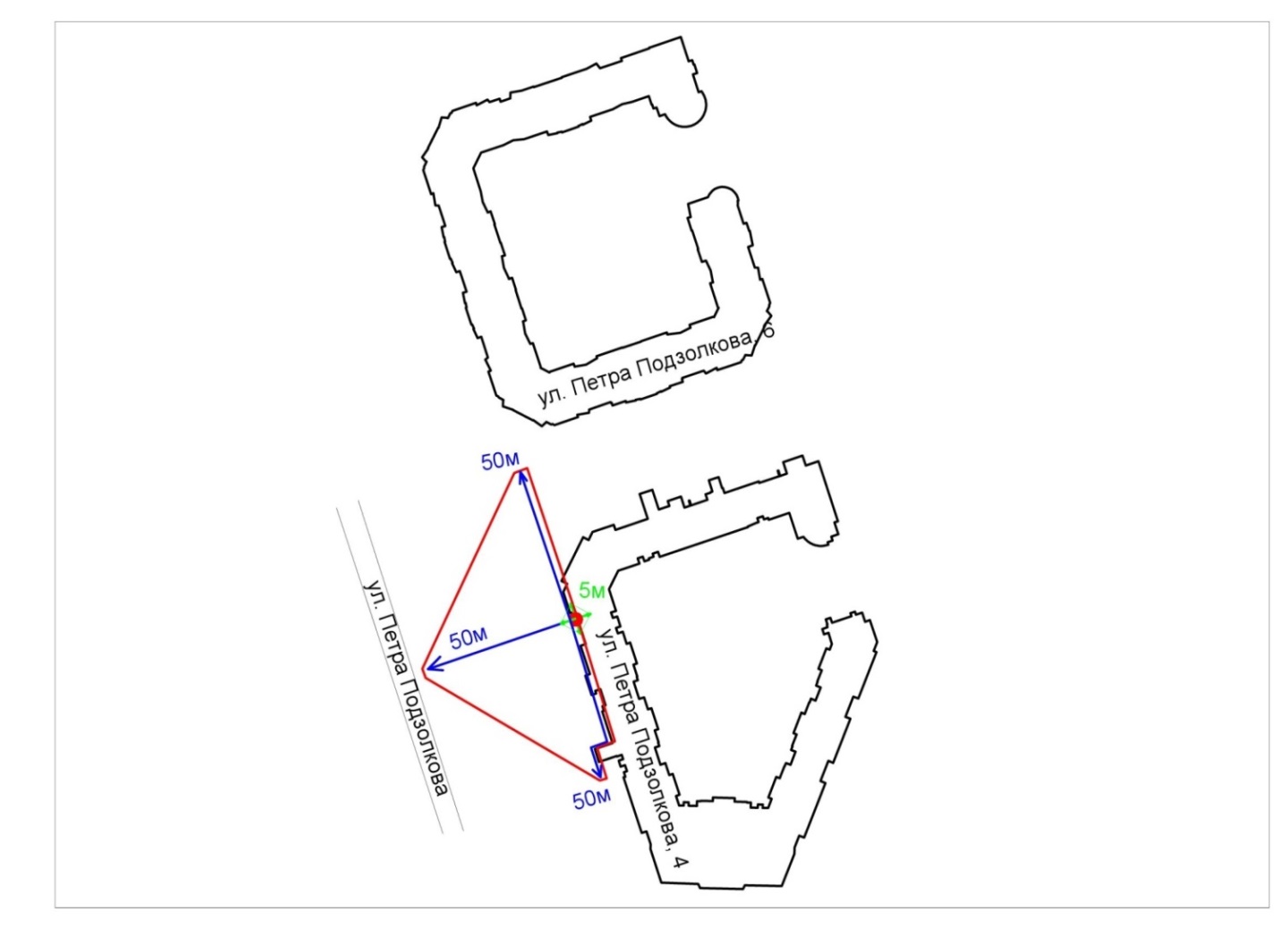 Масштаб 1:2380Масштаб 1:2380Масштаб 1:2380Условные обозначения:Условные обозначения:– основной вход;– территория, на которой не допускается розничная продажа алкогольной продукции;    – 50 метров для установления запрета на розничную продажу алкогольной продукции в стационарных торговых объектах;– 5 метров для установления запрета на розничную продажу алкогольной продукции при оказании услуг общественного питания.СХЕМАграниц прилегающих территорий, на которых не допускаетсярозничная продажа алкогольной продукции,общества с ограниченной ответственностью «Соррисо» (стоматологический центр «Sorriso»)по адресу: Красноярский край, г. Красноярск,ул. Алексеева, 46, пом. 481СХЕМАграниц прилегающих территорий, на которых не допускаетсярозничная продажа алкогольной продукции,общества с ограниченной ответственностью «Соррисо» (стоматологический центр «Sorriso»)по адресу: Красноярский край, г. Красноярск,ул. Алексеева, 46, пом. 481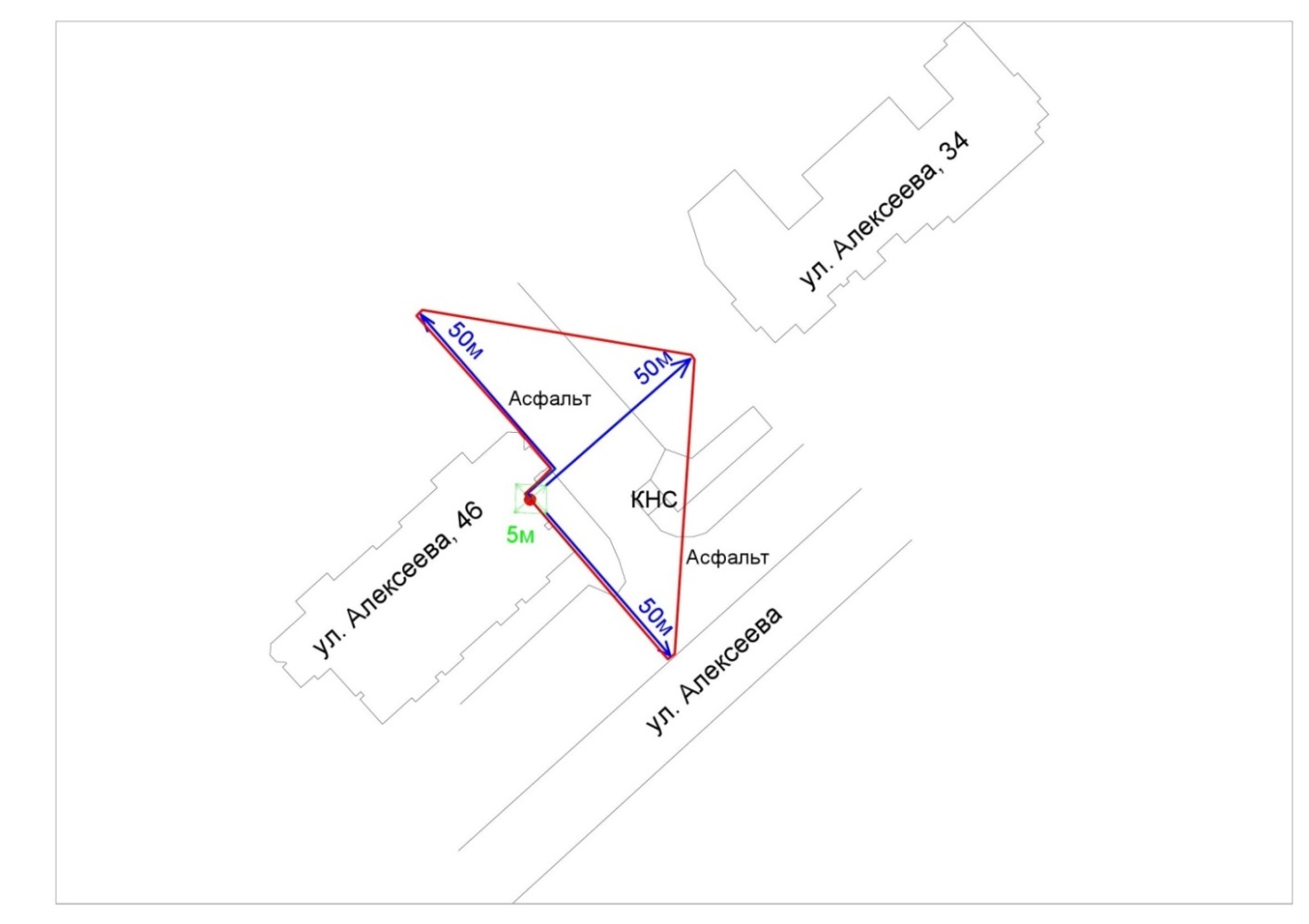 Масштаб 1:1724Масштаб 1:1724Условные обозначения:Условные обозначения:– основной вход;– территория, на которой не допускается розничная продажа алкогольной продукции;    – 50 метров для установления запрета на розничную продажу алкогольной продукции в стационарных торговых объектах;– 5 метров для установления запрета на розничную продажу алкогольной продукции при оказании услуг общественного питания;КНС– канализационно-напорная станция.СХЕМАграниц прилегающих территорий, на которых не допускаетсярозничная продажа алкогольной продукции,общества с ограниченной ответственностью «Гарант» (стоматологическая клиника «Гарант») по адресу: Красноярский край, г. Красноярск, ул. 78 Добровольческой Бригады, 14, корп. А, пом. 229СХЕМАграниц прилегающих территорий, на которых не допускаетсярозничная продажа алкогольной продукции,общества с ограниченной ответственностью «Гарант» (стоматологическая клиника «Гарант») по адресу: Красноярский край, г. Красноярск, ул. 78 Добровольческой Бригады, 14, корп. А, пом. 229СХЕМАграниц прилегающих территорий, на которых не допускаетсярозничная продажа алкогольной продукции,общества с ограниченной ответственностью «Гарант» (стоматологическая клиника «Гарант») по адресу: Красноярский край, г. Красноярск, ул. 78 Добровольческой Бригады, 14, корп. А, пом. 229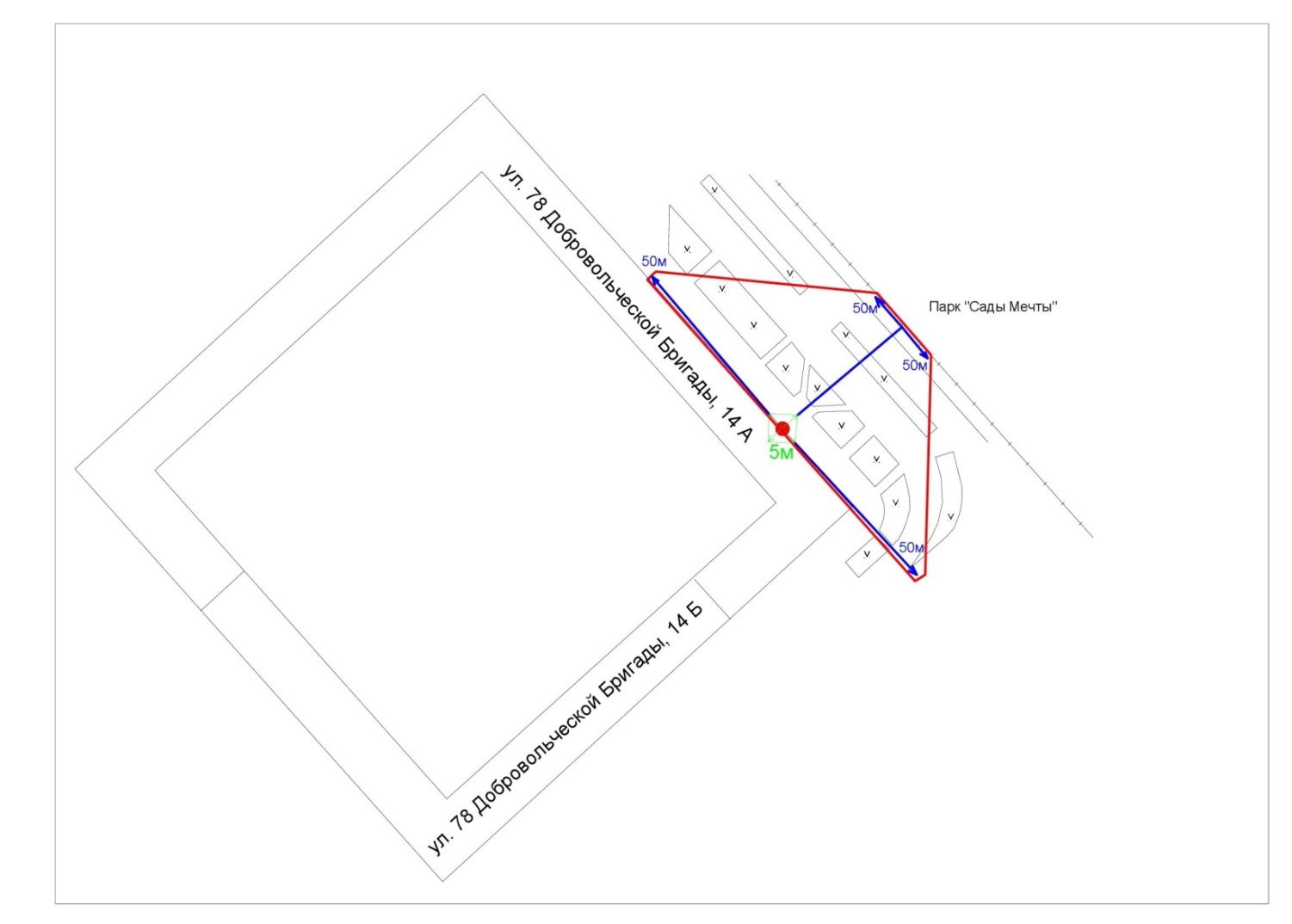 Масштаб 1:2272Масштаб 1:2272Масштаб 1:2272Условные обозначения:Условные обозначения:– основной вход;– территория, на которой не допускается розничная продажа алкогольной продукции;    – 50 метров для установления запрета на розничную продажу алкогольной продукции в стационарных торговых объектах;– 5 метров для установления запрета на розничную продажу алкогольной продукции при оказании услуг общественного питания;V– покрытие газон.СХЕМАграниц прилегающих территорий, на которых не допускаетсярозничная продажа алкогольной продукции,общества с ограниченной ответственностью «МираМед» (стоматологическая клиника «Мира») по адресу: Красноярский край, г. Красноярск, ул. Партизана Железняка, 32, пом. 190СХЕМАграниц прилегающих территорий, на которых не допускаетсярозничная продажа алкогольной продукции,общества с ограниченной ответственностью «МираМед» (стоматологическая клиника «Мира») по адресу: Красноярский край, г. Красноярск, ул. Партизана Железняка, 32, пом. 190СХЕМАграниц прилегающих территорий, на которых не допускаетсярозничная продажа алкогольной продукции,общества с ограниченной ответственностью «МираМед» (стоматологическая клиника «Мира») по адресу: Красноярский край, г. Красноярск, ул. Партизана Железняка, 32, пом. 190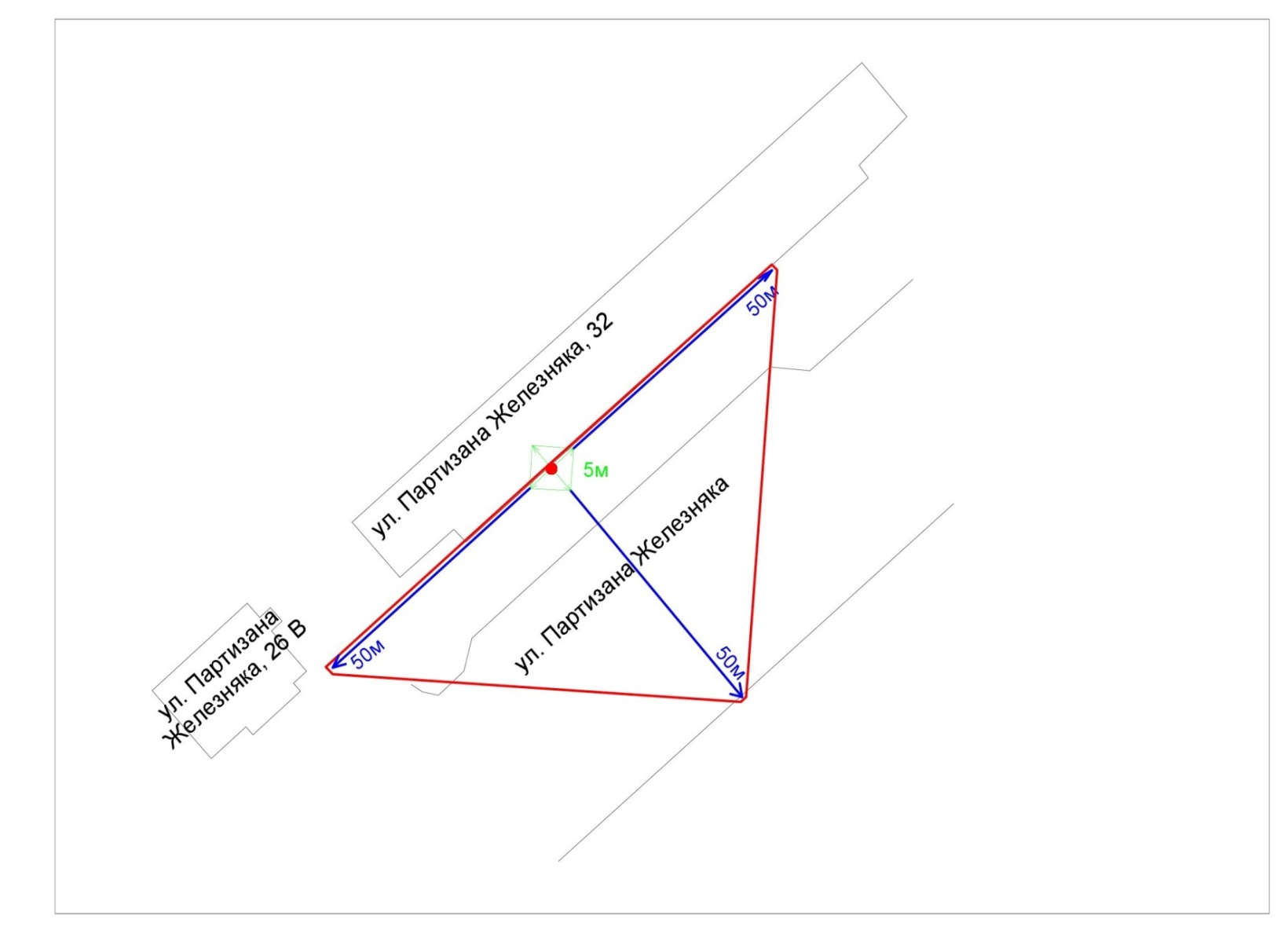 Масштаб 1:1136Масштаб 1:1136Масштаб 1:1136Условные обозначения:Условные обозначения:– основной вход;– основной вход;– территория, на которой не допускается розничная продажа алкогольной продукции;    – территория, на которой не допускается розничная продажа алкогольной продукции;    – 50 метров для установления запрета на розничную продажу алкогольной продукции в стационарных торговых объектах;– 50 метров для установления запрета на розничную продажу алкогольной продукции в стационарных торговых объектах;– 5 метров для установления запрета на розничную продажу алкогольной продукции при оказании услуг общественного питания.– 5 метров для установления запрета на розничную продажу алкогольной продукции при оказании услуг общественного питания.СХЕМАграниц прилегающих территорий, на которых не допускаетсярозничная продажа алкогольной продукции,общества с ограниченной ответственностью«Центр эндоскопической хирургии» по адресу: Красноярский край, г. Красноярск, ул. Весны, 14, пом. 75СХЕМАграниц прилегающих территорий, на которых не допускаетсярозничная продажа алкогольной продукции,общества с ограниченной ответственностью«Центр эндоскопической хирургии» по адресу: Красноярский край, г. Красноярск, ул. Весны, 14, пом. 75СХЕМАграниц прилегающих территорий, на которых не допускаетсярозничная продажа алкогольной продукции,общества с ограниченной ответственностью«Центр эндоскопической хирургии» по адресу: Красноярский край, г. Красноярск, ул. Весны, 14, пом. 75СХЕМАграниц прилегающих территорий, на которых не допускаетсярозничная продажа алкогольной продукции,общества с ограниченной ответственностью«Центр эндоскопической хирургии» по адресу: Красноярский край, г. Красноярск, ул. Весны, 14, пом. 75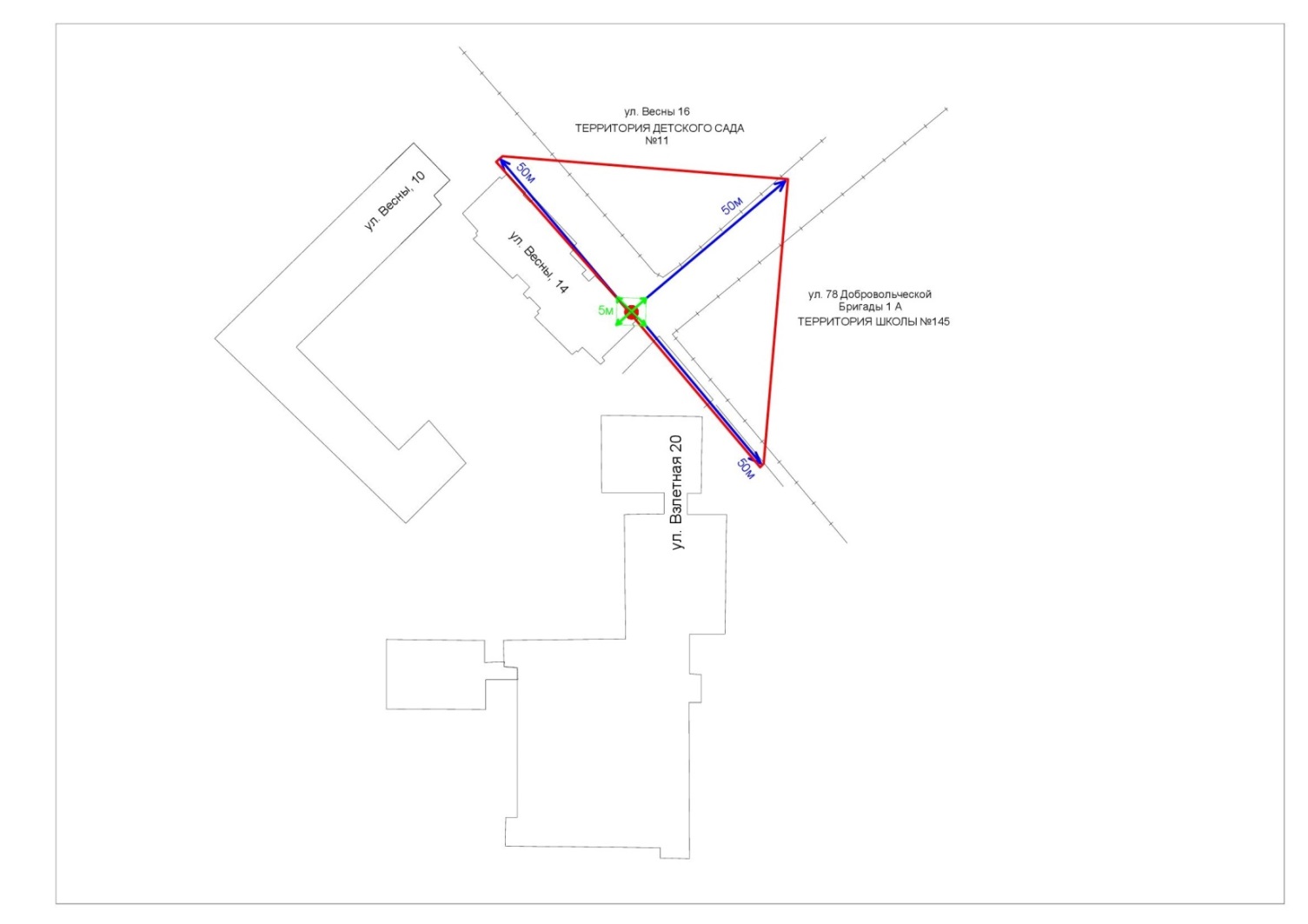 Масштаб 1:1851Масштаб 1:1851Масштаб 1:1851Масштаб 1:1851Условные обозначения:Условные обозначения:– основной вход;– основной вход;– территория, на которой не допускается розничная продажа алкогольной продукции;    – территория, на которой не допускается розничная продажа алкогольной продукции;    – 50 метров для установления запрета на розничную продажу алкогольной продукции в стационарных торговых объектах;– 50 метров для установления запрета на розничную продажу алкогольной продукции в стационарных торговых объектах;– 5 метров для установления запрета на розничную продажу алкогольной продукции при оказании услуг общественного питания.– 5 метров для установления запрета на розничную продажу алкогольной продукции при оказании услуг общественного питания.СХЕМАграниц прилегающих территорий, на которых не допускаетсярозничная продажа алкогольной продукции,общества с ограниченной ответственностью «Эверест» (стоматологический центр «Эверест») по адресу: Красноярский край, г. Красноярск, ул. Батурина, 30, корп. 2, пом. 127СХЕМАграниц прилегающих территорий, на которых не допускаетсярозничная продажа алкогольной продукции,общества с ограниченной ответственностью «Эверест» (стоматологический центр «Эверест») по адресу: Красноярский край, г. Красноярск, ул. Батурина, 30, корп. 2, пом. 127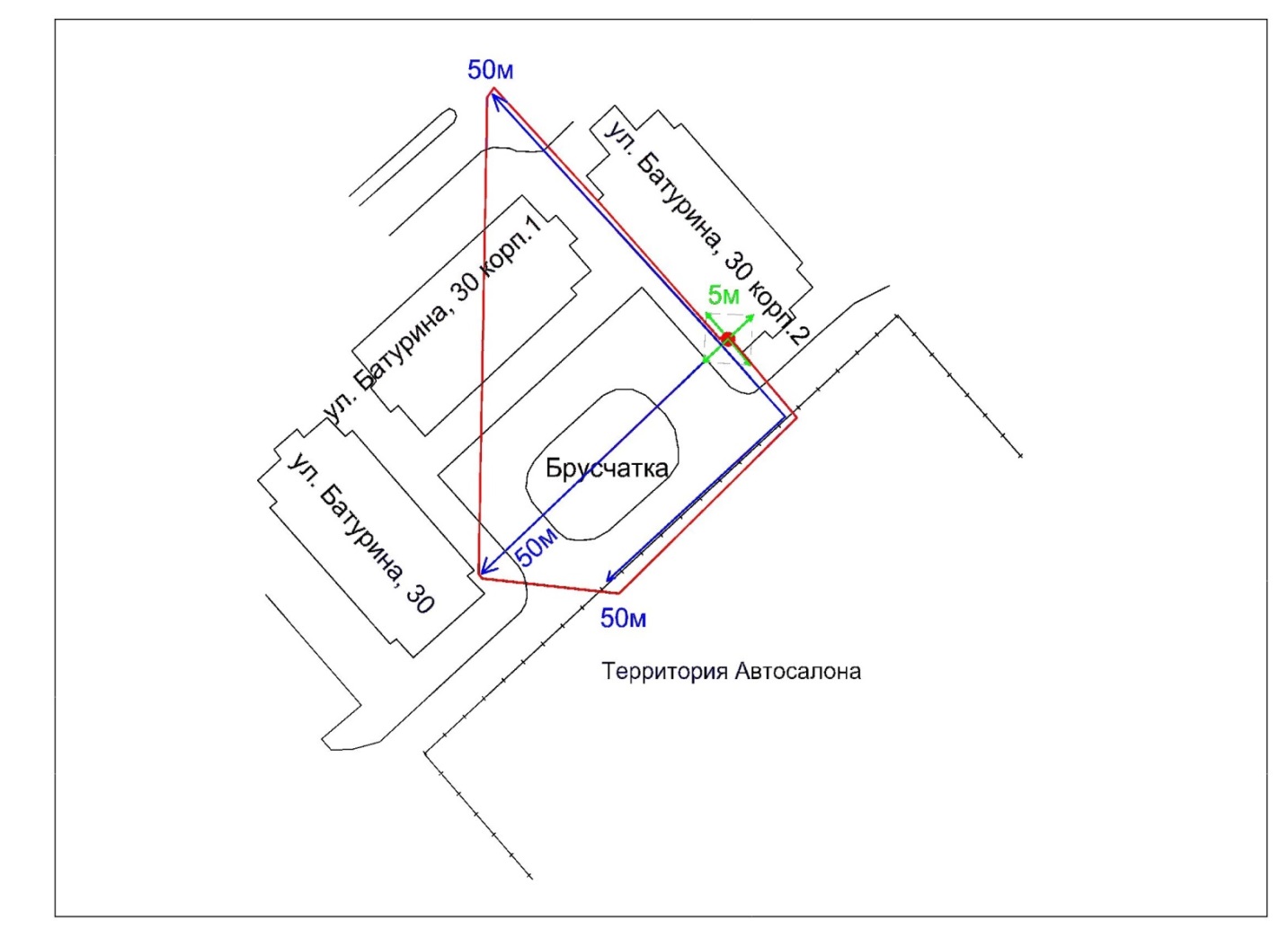 Масштаб 1:1086Масштаб 1:1086Условные обозначения:Условные обозначения:– основной вход;– территория, на которой не допускается розничная продажа алкогольной продукции;    – 50 метров для установления запрета на розничную продажу алкогольной продукции в стационарных торговых объектах;– 5 метров для установления запрета на розничную продажу алкогольной продукции при оказании услуг общественного питания.СХЕМАграниц прилегающих территорий, на которых не допускаетсярозничная продажа алкогольной продукции, общества с ограниченной ответственностью ЦЭМ «Красота и здоровье» (клиника эстетической медицины «Your place») по адресу: Красноярский край, г. Красноярск, ул. Весны, 32, пом. 125СХЕМАграниц прилегающих территорий, на которых не допускаетсярозничная продажа алкогольной продукции, общества с ограниченной ответственностью ЦЭМ «Красота и здоровье» (клиника эстетической медицины «Your place») по адресу: Красноярский край, г. Красноярск, ул. Весны, 32, пом. 125СХЕМАграниц прилегающих территорий, на которых не допускаетсярозничная продажа алкогольной продукции, общества с ограниченной ответственностью ЦЭМ «Красота и здоровье» (клиника эстетической медицины «Your place») по адресу: Красноярский край, г. Красноярск, ул. Весны, 32, пом. 125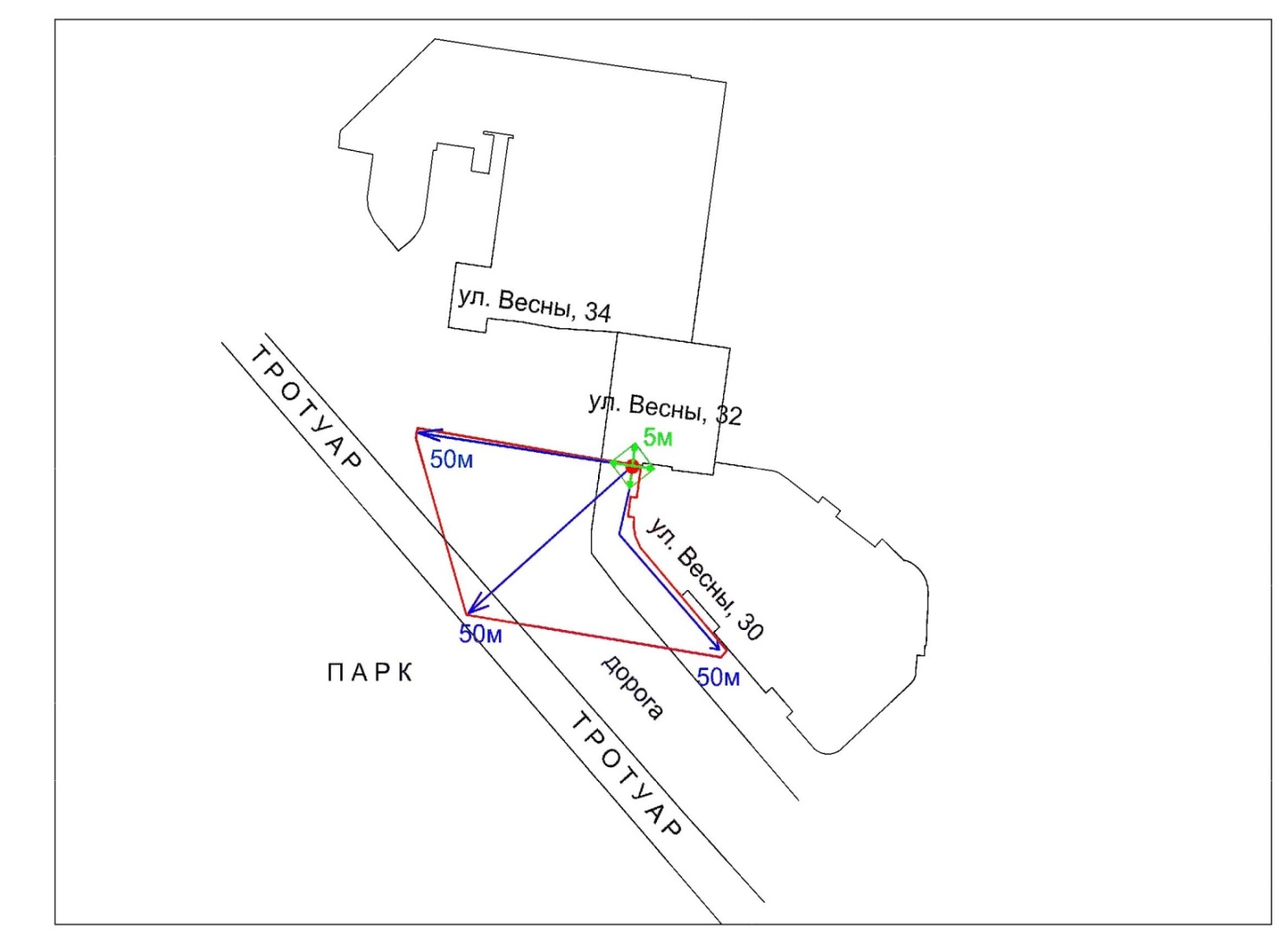 Масштаб 1:1666Масштаб 1:1666Масштаб 1:1666Условные обозначения:Условные обозначения:– основной вход;– территория, на которой не допускается розничная продажа алкогольной продукции;    – 50 метров для установления запрета на розничную продажу алкогольной продукции в стационарных торговых объектах;– 5 метров для установления запрета на розничную продажу алкогольной продукции при оказании услуг общественного питания.СХЕМАграниц прилегающих территорий, на которых не допускаетсярозничная продажа алкогольной продукции,краевого государственного бюджетного общеобразовательного учреждения «Красноярская школа № 2»по адресу: Красноярский край, г. Красноярск,ул. Автомобилистов, 141аСХЕМАграниц прилегающих территорий, на которых не допускаетсярозничная продажа алкогольной продукции,краевого государственного бюджетного общеобразовательного учреждения «Красноярская школа № 2»по адресу: Красноярский край, г. Красноярск,ул. Автомобилистов, 141а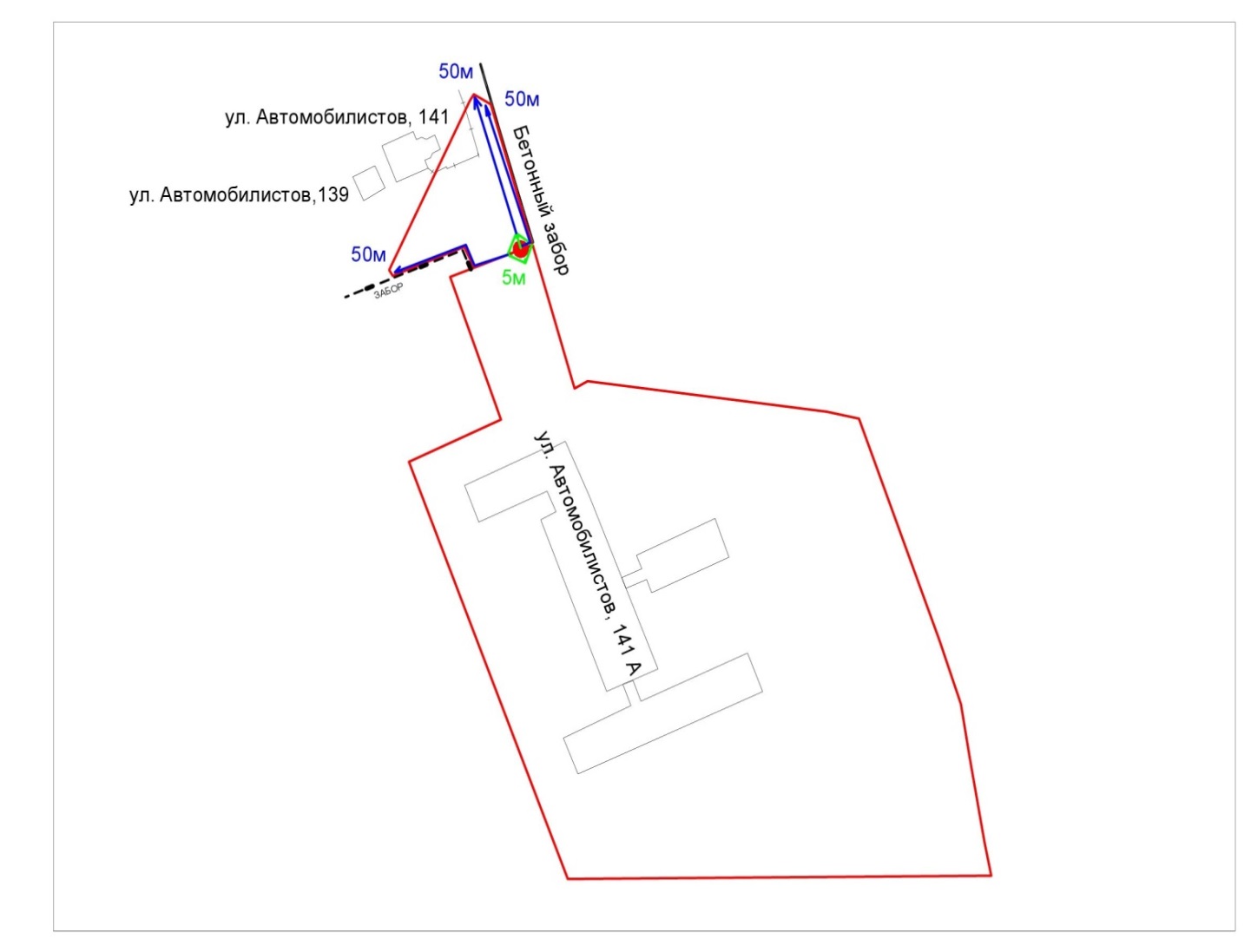 Масштаб 1:2500Масштаб 1:2500Условные обозначения:Условные обозначения:Условные обозначения:– основной вход;– основной вход;– территория, на которой не допускается розничная продажа алкогольной продукции;    – территория, на которой не допускается розничная продажа алкогольной продукции;    – 50 метров для установления запрета на розничную продажу алкогольной продукции в стационарных торговых объектах;– 50 метров для установления запрета на розничную продажу алкогольной продукции в стационарных торговых объектах;– 5 метров для установления запрета на розничную продажу алкогольной продукции при оказании услуг общественного питания.– 5 метров для установления запрета на розничную продажу алкогольной продукции при оказании услуг общественного питания.СХЕМАграниц прилегающих территорий, на которых не допускаетсярозничная продажа алкогольной продукции,краевого государственного бюджетного общеобразовательного учреждения «Красноярская школа № 3»по адресу: Красноярский край, г. Красноярск,ул. Академика Павлова, 56СХЕМАграниц прилегающих территорий, на которых не допускаетсярозничная продажа алкогольной продукции,краевого государственного бюджетного общеобразовательного учреждения «Красноярская школа № 3»по адресу: Красноярский край, г. Красноярск,ул. Академика Павлова, 56СХЕМАграниц прилегающих территорий, на которых не допускаетсярозничная продажа алкогольной продукции,краевого государственного бюджетного общеобразовательного учреждения «Красноярская школа № 3»по адресу: Красноярский край, г. Красноярск,ул. Академика Павлова, 56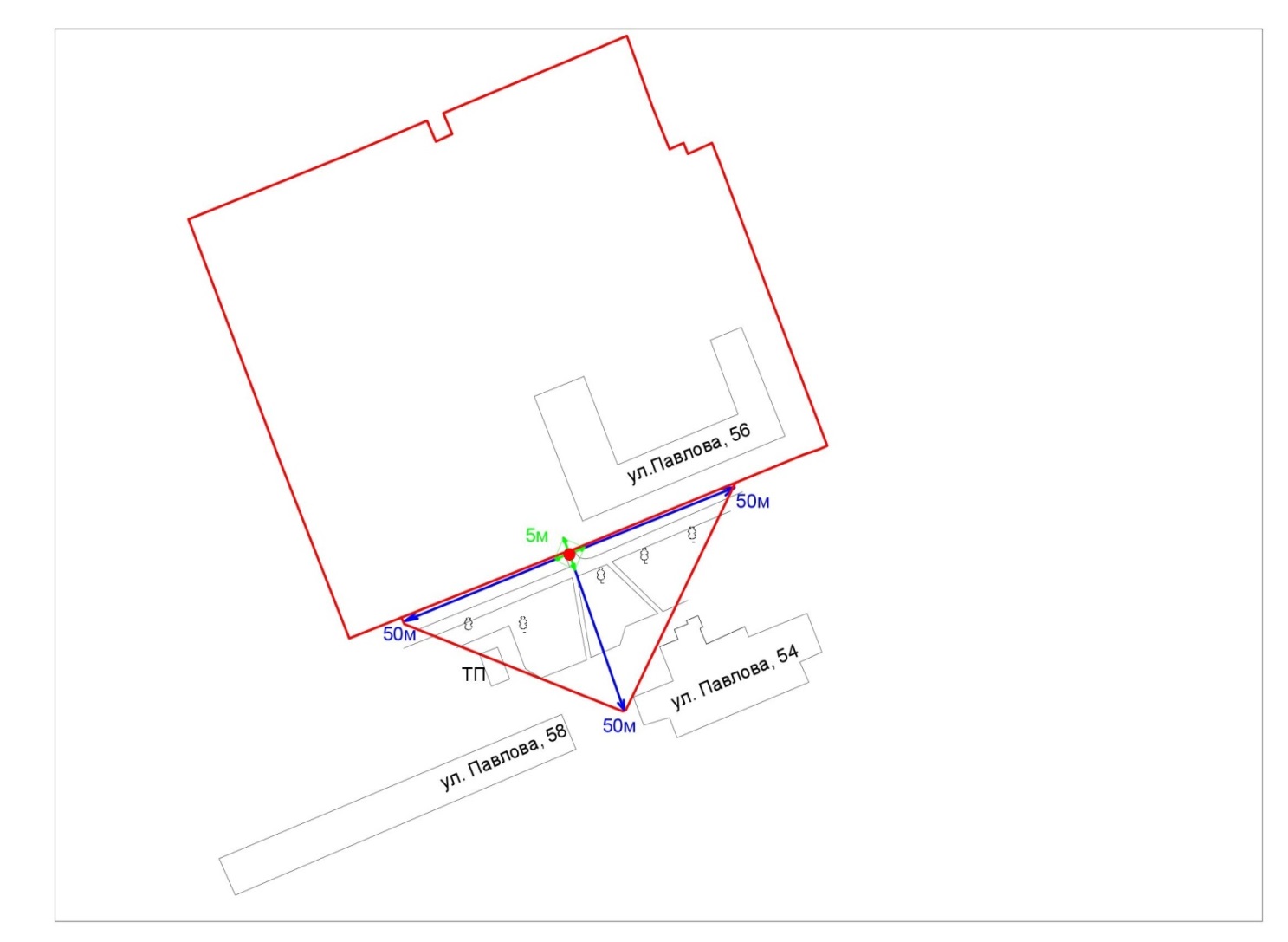 Масштаб 1:2083Масштаб 1:2083Масштаб 1:2083Условные обозначения:Условные обозначения:– основной вход;– территория, на которой не допускается розничная продажа алкогольной продукции;    – 50 метров для установления запрета на розничную продажу алкогольной продукции в стационарных торговых объектах;– 5 метров для установления запрета на розничную продажу алкогольной продукции при оказании услуг общественного питания;ТП– трансформаторная подстанция.СХЕМАграниц прилегающих территорий, на которых не допускается розничная продажа алкогольной продукции,краевого государственного бюджетного общеобразовательного учреждения «Красноярская школа № 5»по адресу: Красноярский край, г. Красноярск, ул. Московская, 31СХЕМАграниц прилегающих территорий, на которых не допускается розничная продажа алкогольной продукции,краевого государственного бюджетного общеобразовательного учреждения «Красноярская школа № 5»по адресу: Красноярский край, г. Красноярск, ул. Московская, 31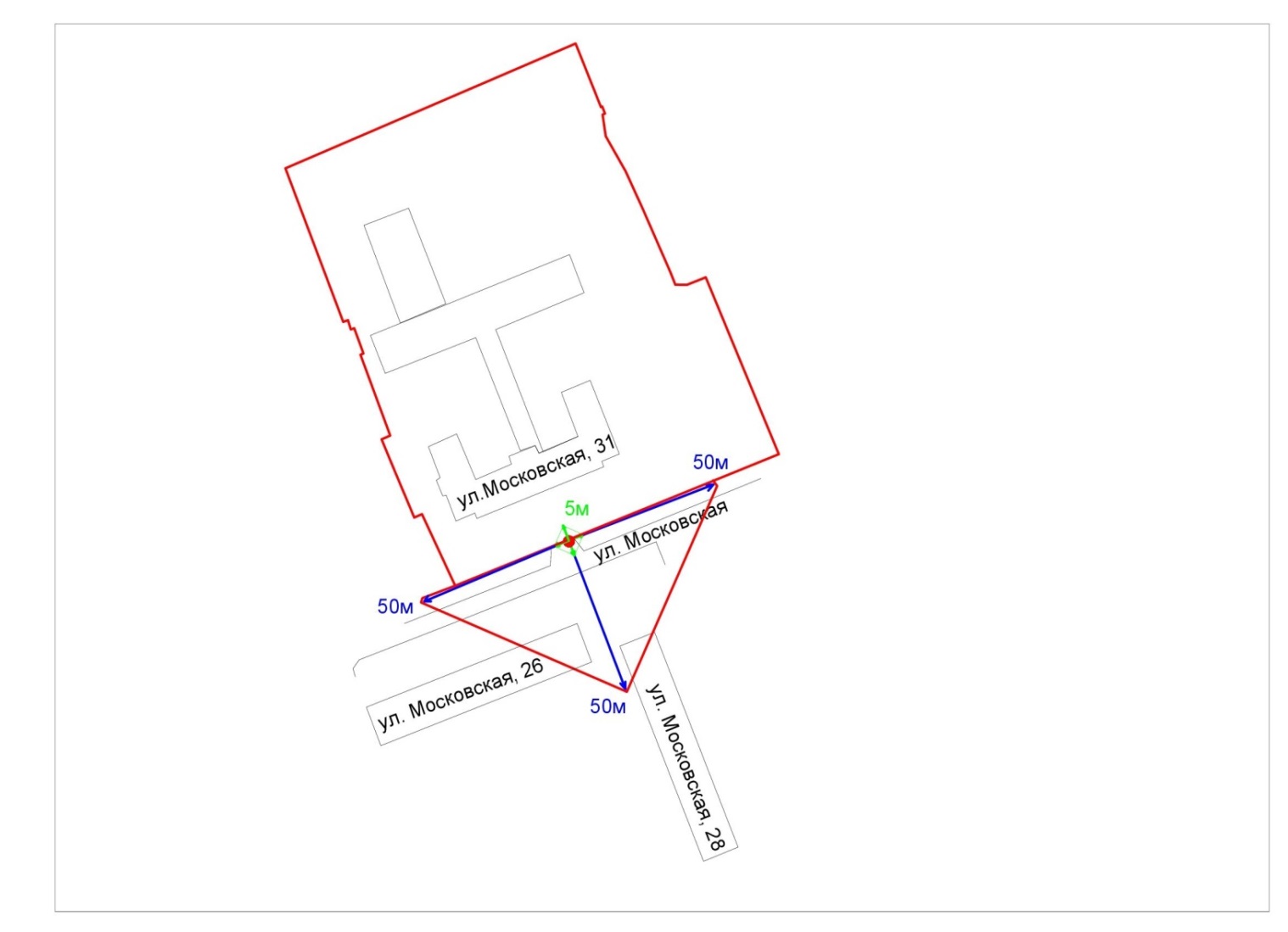 Масштаб 1:2380Масштаб 1:2380Условные обозначения:Условные обозначения:– основной вход;– основной вход;– территория, на которой не допускается розничная продажа алкогольной продукции;    – территория, на которой не допускается розничная продажа алкогольной продукции;    – 50 метров для установления запрета на розничную продажу алкогольной продукции в стационарных торговых объектах;– 50 метров для установления запрета на розничную продажу алкогольной продукции в стационарных торговых объектах;– 5 метров для установления запрета на розничную продажу алкогольной продукции при оказании услуг общественного питания.– 5 метров для установления запрета на розничную продажу алкогольной продукции при оказании услуг общественного питания.СХЕМАграниц прилегающих территорий, на которых не допускаетсярозничная продажа алкогольной продукции,краевого государственного бюджетного общеобразовательного учреждения «Красноярская школа № 6»по адресу: Красноярский край, г. Красноярск, ул. Быковского, 1СХЕМАграниц прилегающих территорий, на которых не допускаетсярозничная продажа алкогольной продукции,краевого государственного бюджетного общеобразовательного учреждения «Красноярская школа № 6»по адресу: Красноярский край, г. Красноярск, ул. Быковского, 1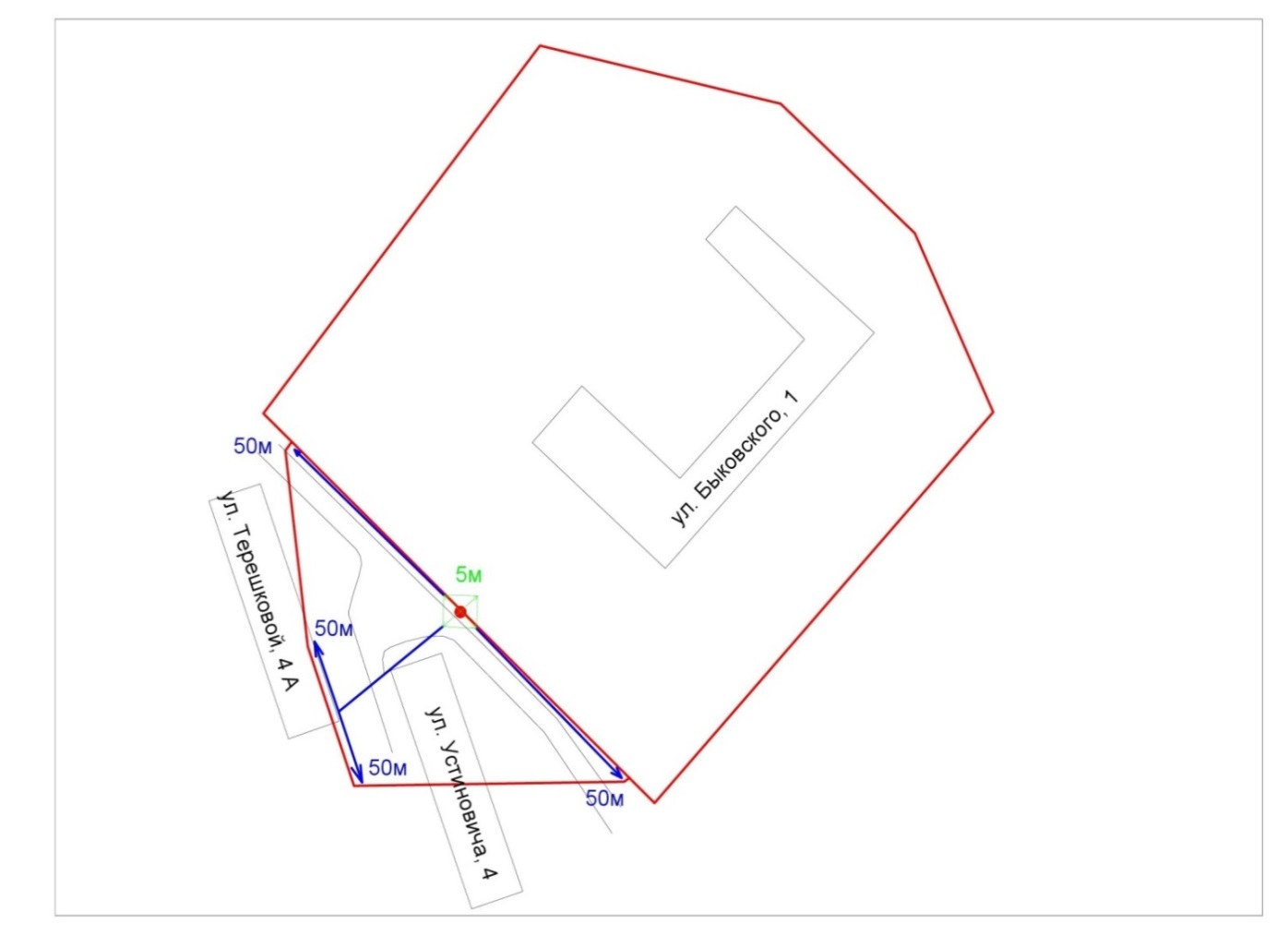 Масштаб 1:1612Масштаб 1:1612Условные обозначения:Условные обозначения:– основной вход;– территория, на которой не допускается розничная продажа алкогольной продукции;    – 50 метров для установления запрета на розничную продажу алкогольной продукции в стационарных торговых объектах;– 5 метров для установления запрета на розничную продажу алкогольной продукции при оказании услуг общественного питания.СХЕМАграниц прилегающих территорий, на которых не допускаетсярозничная продажа алкогольной продукции,краевого государственного бюджетного общеобразовательного учреждения «Красноярская школа № 7»по адресу: Красноярский край, г. Красноярск,ул. Алеши Тимошенкова, 161СХЕМАграниц прилегающих территорий, на которых не допускаетсярозничная продажа алкогольной продукции,краевого государственного бюджетного общеобразовательного учреждения «Красноярская школа № 7»по адресу: Красноярский край, г. Красноярск,ул. Алеши Тимошенкова, 161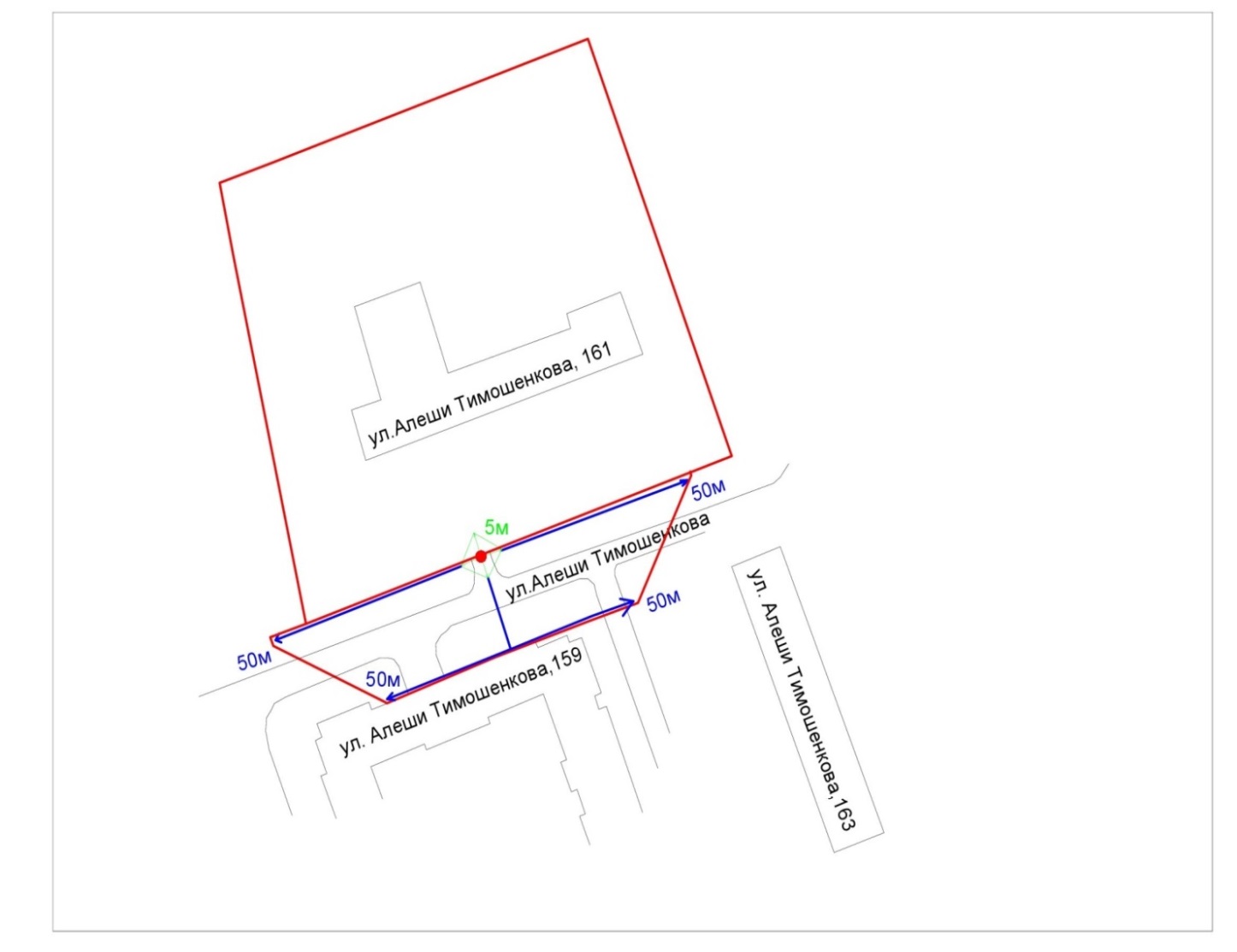 Масштаб 1:1724Масштаб 1:1724Условные обозначения:Условные обозначения:– основной вход;– территория, на которой не допускается розничная продажа алкогольной продукции;    – 50 метров для установления запрета на розничную продажу алкогольной продукции в стационарных торговых объектах;– 5 метров для установления запрета на розничную продажу алкогольной продукции при оказании услуг общественного питания.СХЕМАграниц прилегающих территорий, на которых не допускаетсярозничная продажа алкогольной продукции,краевого государственного бюджетного общеобразовательного учреждения  «Красноярская школа № 9»по адресу: Красноярский край, г. Красноярск, ул. Лесная, 10СХЕМАграниц прилегающих территорий, на которых не допускаетсярозничная продажа алкогольной продукции,краевого государственного бюджетного общеобразовательного учреждения  «Красноярская школа № 9»по адресу: Красноярский край, г. Красноярск, ул. Лесная, 10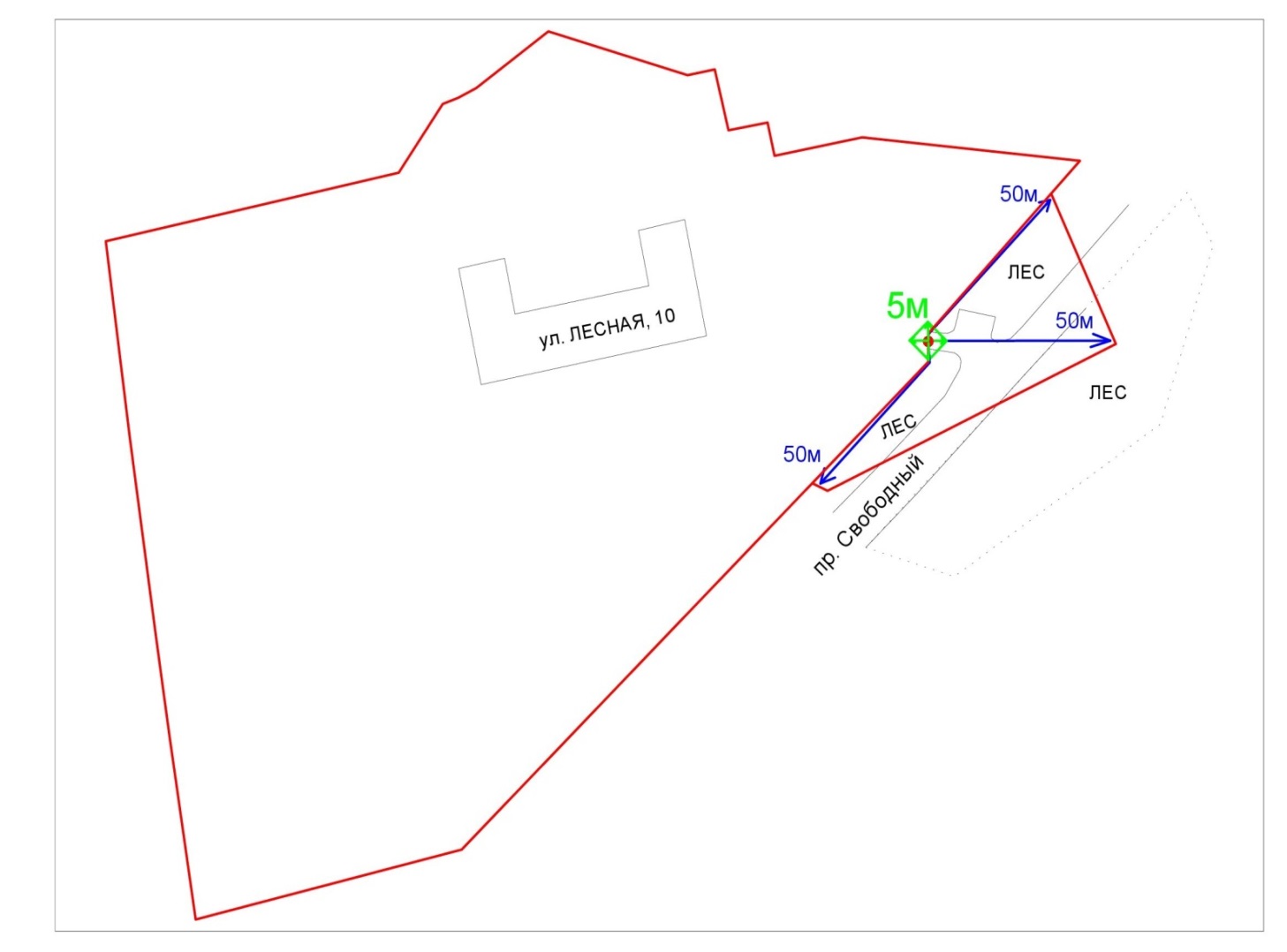 Масштаб 1:1923Масштаб 1:1923Условные обозначения:Условные обозначения:– основной вход;– территория, на которой не допускается розничная продажа алкогольной продукции;    – 50 метров для установления запрета на розничную продажу алкогольной продукции в стационарных торговых объектах;– 5 метров для установления запрета на розничную продажу алкогольной продукции при оказании услуг общественного питания.СХЕМАграниц прилегающих территорий, на которых не допускается розничная продажа алкогольной продукции, муниципального бюджетного дошкольного образовательного учреждения «Детский сад № 26» по адресу: Красноярский край, г. Красноярск, ул. Ястынская, 11аСХЕМАграниц прилегающих территорий, на которых не допускается розничная продажа алкогольной продукции, муниципального бюджетного дошкольного образовательного учреждения «Детский сад № 26» по адресу: Красноярский край, г. Красноярск, ул. Ястынская, 11а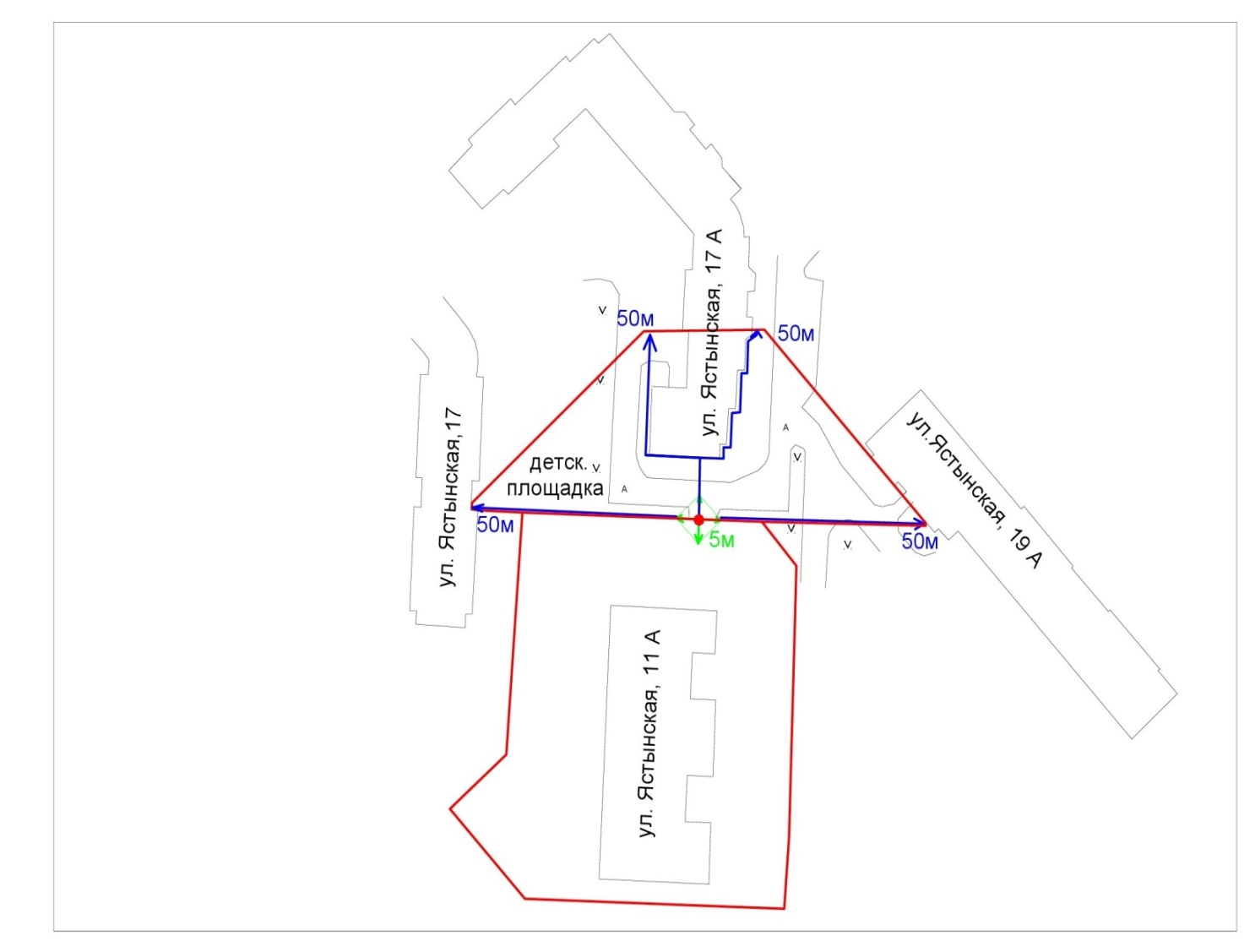 Масштаб 1:1563Масштаб 1:1563Условные обозначения:Условные обозначения:Условные обозначения:– основной вход;– основной вход;– территория, на которой не допускается розничная продажа алкогольной продукции;    – территория, на которой не допускается розничная продажа алкогольной продукции;    – 50 метров для установления запрета на розничную продажу алкогольной продукции в стационарных торговых объектах;– 50 метров для установления запрета на розничную продажу алкогольной продукции в стационарных торговых объектах;– 5 метров для установления запрета на розничную продажу алкогольной продукции при оказании услуг общественного питания.– 5 метров для установления запрета на розничную продажу алкогольной продукции при оказании услуг общественного питания.СХЕМАграниц прилегающих территорий, на которых не допускается розничная продажа алкогольной продукции,муниципального бюджетного дошкольного образовательного учреждения  «Детский сад № 187» по адресу: Красноярский край,г. Красноярск, ул. Солнечная, 3СХЕМАграниц прилегающих территорий, на которых не допускается розничная продажа алкогольной продукции,муниципального бюджетного дошкольного образовательного учреждения  «Детский сад № 187» по адресу: Красноярский край,г. Красноярск, ул. Солнечная, 3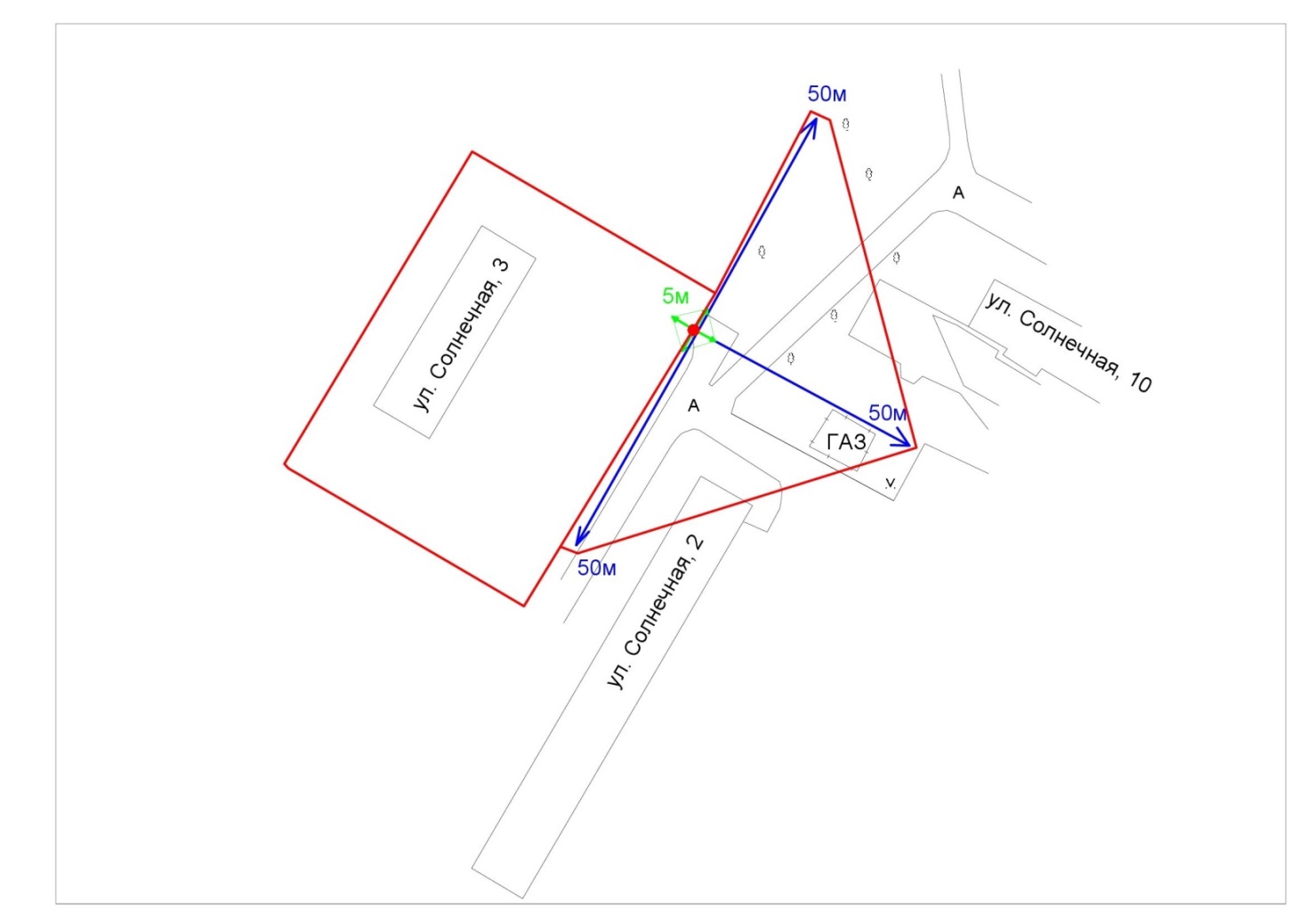 Масштаб 1:1470Масштаб 1:1470Условные обозначения:Условные обозначения:– основной вход;– территория, на которой не допускается розничная продажа алкогольной продукции;    – 50 метров для установления запрета на розничную продажу алкогольной продукции в стационарных торговых объектах;– 5 метров для установления запрета на розничную продажу алкогольной продукции при оказании услуг общественного питания.СХЕМАграниц прилегающих территорий, на которых не допускается розничная продажа алкогольной продукции,фитнес клуба «Level up» по адресу: Красноярский край, г. Красноярск, ул. Республики, 47СХЕМАграниц прилегающих территорий, на которых не допускается розничная продажа алкогольной продукции,фитнес клуба «Level up» по адресу: Красноярский край, г. Красноярск, ул. Республики, 47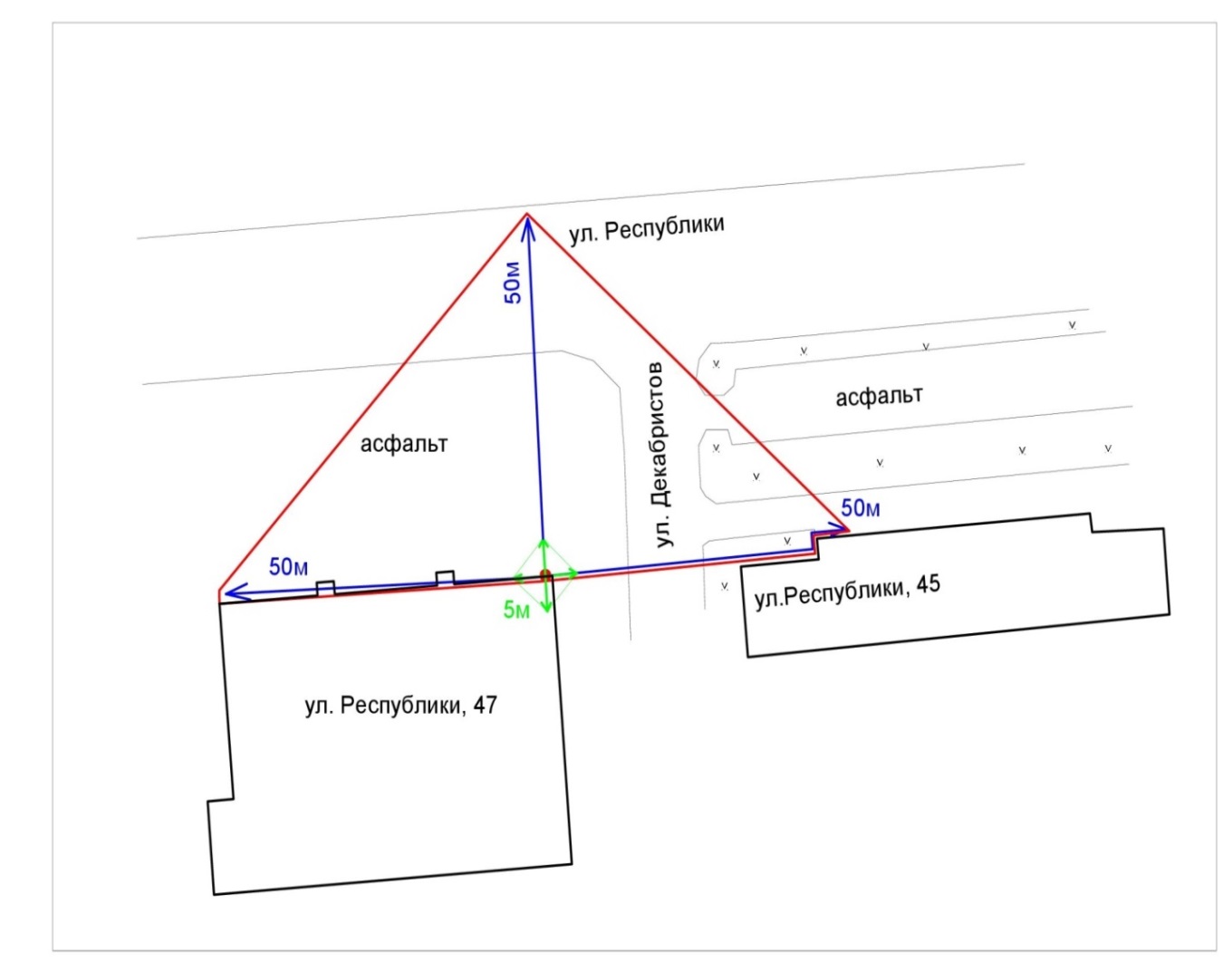 Масштаб 1:1042Масштаб 1:1042Условные обозначения:Условные обозначения:– основной вход;– территория, на которой не допускается розничная продажа алкогольной продукции;    – 50 метров для установления запрета на розничную продажу алкогольной продукции в стационарных торговых объектах;– 5 метров для установления запрета на розничную продажу алкогольной продукции при оказании услуг общественного питания.